TISZAVASVÁRI VÁROS ÖNKORMÁNYZATAKÉPVISELŐ-TESTÜLETE272/2019. (VII. 25.) Kt. számúhatározataA jelzőrendszeres házi segítségnyújtásra és a fogyatékos személyek otthonára vonatkozó 2019. évi támogatási szerződések utólagos jóváhagyásárólTiszavasvári Város Önkormányzata Képviselő-testülete „A jelzőrendszeres házi segítségnyújtásra és a fogyatékos személyek otthonára vonatkozó 2019. évi támogatási szerződések utólagos jóváhagyásáról” szóló előterjesztéssel kapcsolatban az alábbi határozatot hozza:A határozat 1. sz. melléklete szerinti tartalommal utólagosan jóváhagyja a Szociális és Gyermekvédelmi Főigazgatóság (székhely: 1132 Budapest, Visegrádi u. 49. adószám: 15802107-2-41, képviseli : Benedek István Zsolt főigazgató) és Tiszavasvári Város Önkormányzata  (székhely: 4440 Tiszavasvári, Városháza tér 4. szám, adószám: 15732468-2-15, bankszámla száma: 11744144-15404761, képviseli: Szőke Zoltán polgármester) közötti, a fogyatékos személyek otthonára vonatkozó feladat-ellátási szerződést.A határozat 2. sz. melléklete szerinti tartalommal utólagosan jóváhagyja a Szociális és Gyermekvédelmi Főigazgatóság (székhely: 1132 Budapest, Visegrádi u. 49. adószám: 15802107-2-41, képviseli : Benedek István Zsolt főigazgató) és Tiszavasvári Város Önkormányzata  (székhely: 4440 Tiszavasvári, Városháza tér 4. szám, adószám: 15732468-2-15, bankszámla száma: 11744144-15404761, képviseli: Szőke Zoltán polgármester) közötti, a jelzőrendszeres házi segítségnyújtásra vonatkozó feladat-ellátási szerződést.Határidő: azonnal					Felelős: Szőke Zoltán polgármester	Szőke Zoltán				Ostorháziné dr. Kórik Zsuzsanna	polgármester					       jegyző1. sz. melléklet „A jelzőrendszeres házi segítségnyújtásra és a fogyatékos személyek otthonára vonatkozó 2019. évi támogatási szerződések utólagos jóváhagyásáról” szóló határozathoz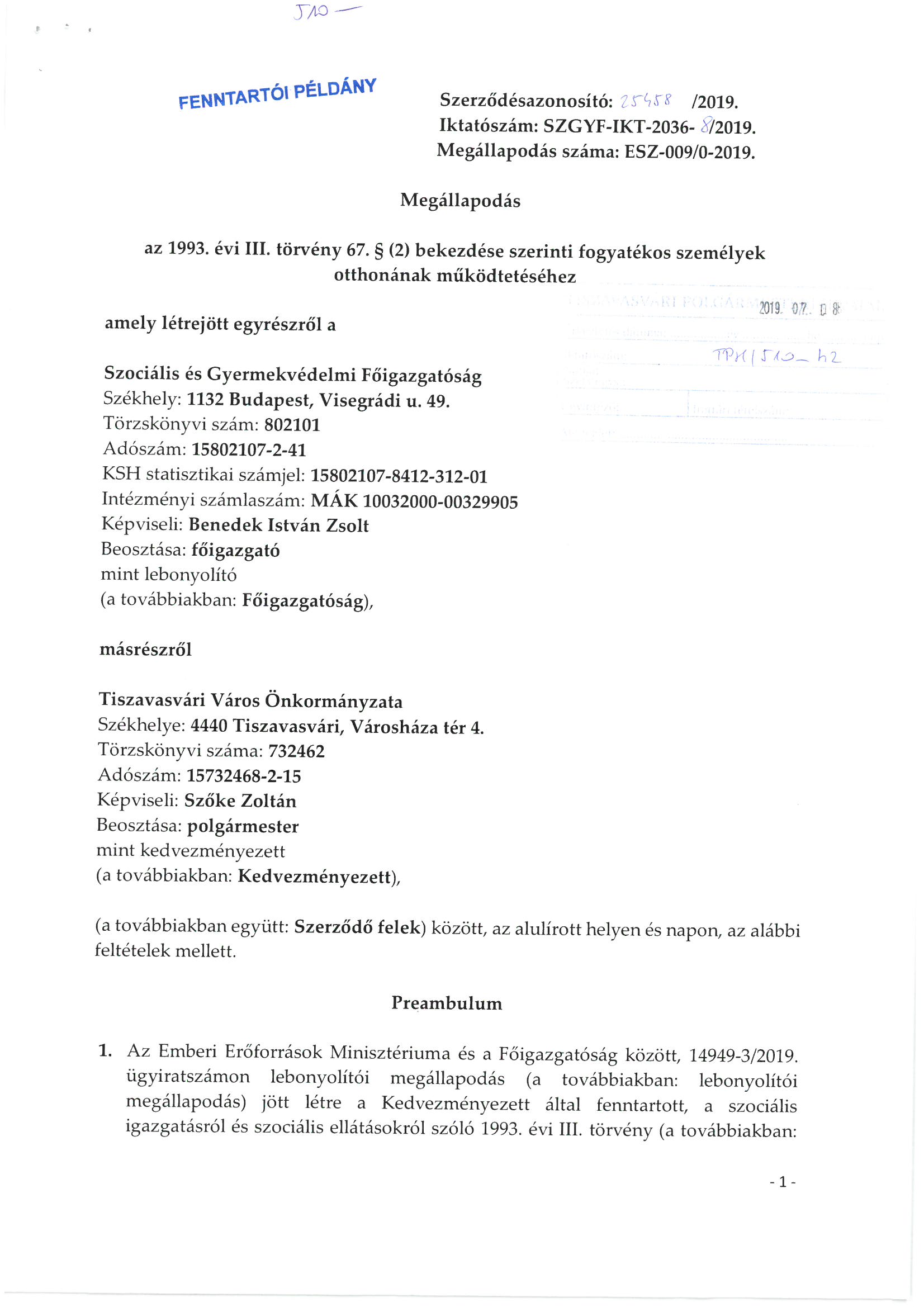 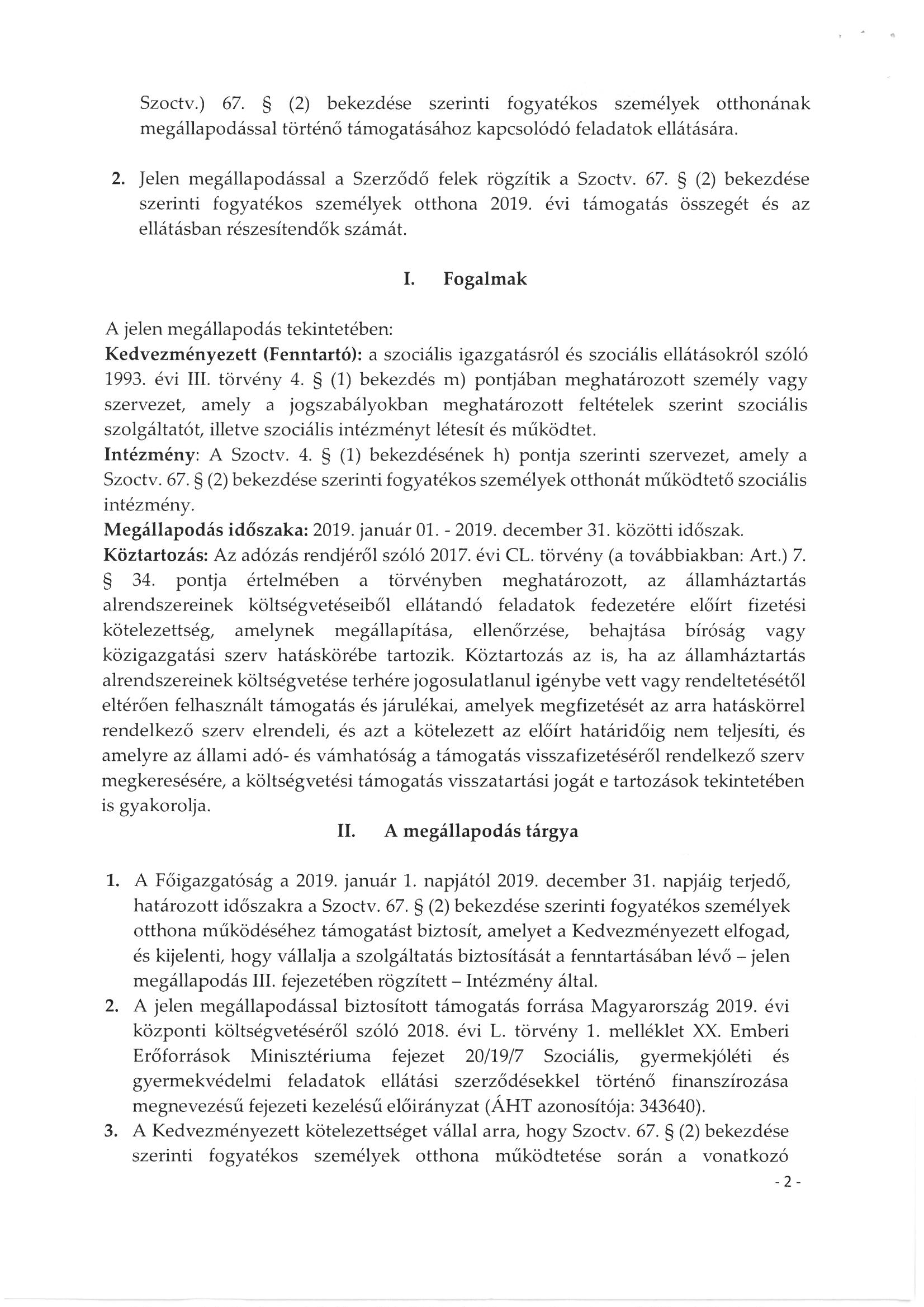 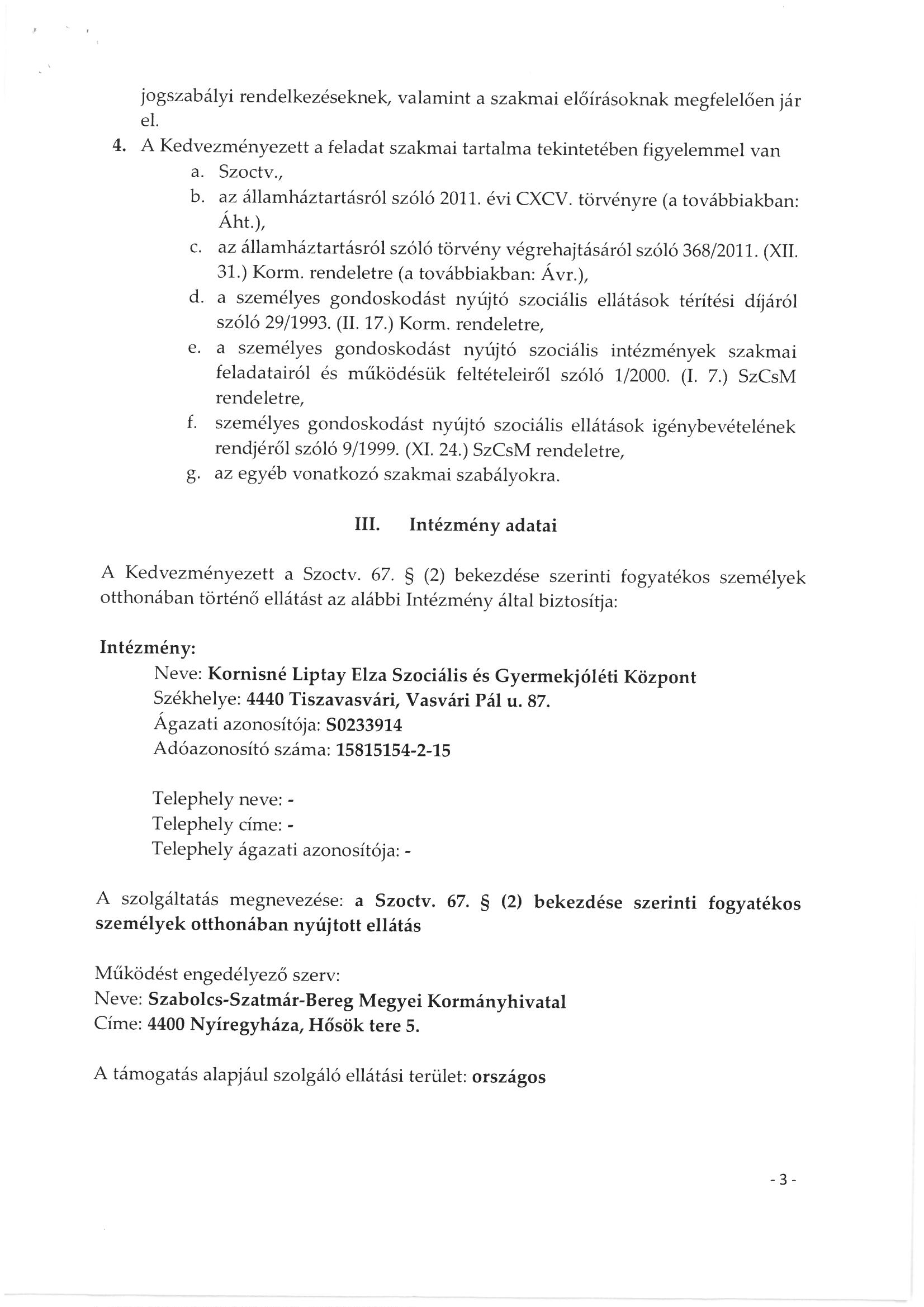 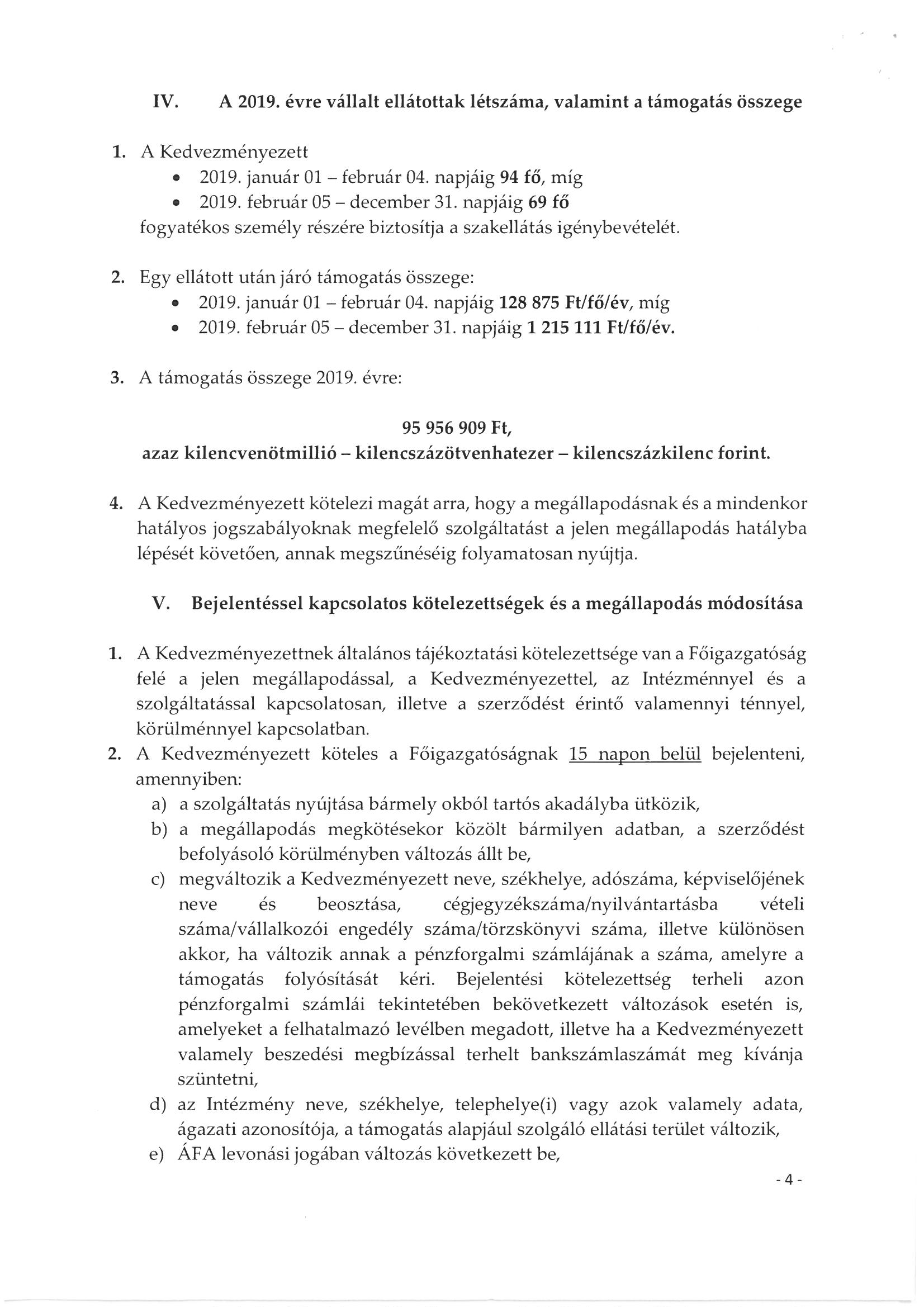 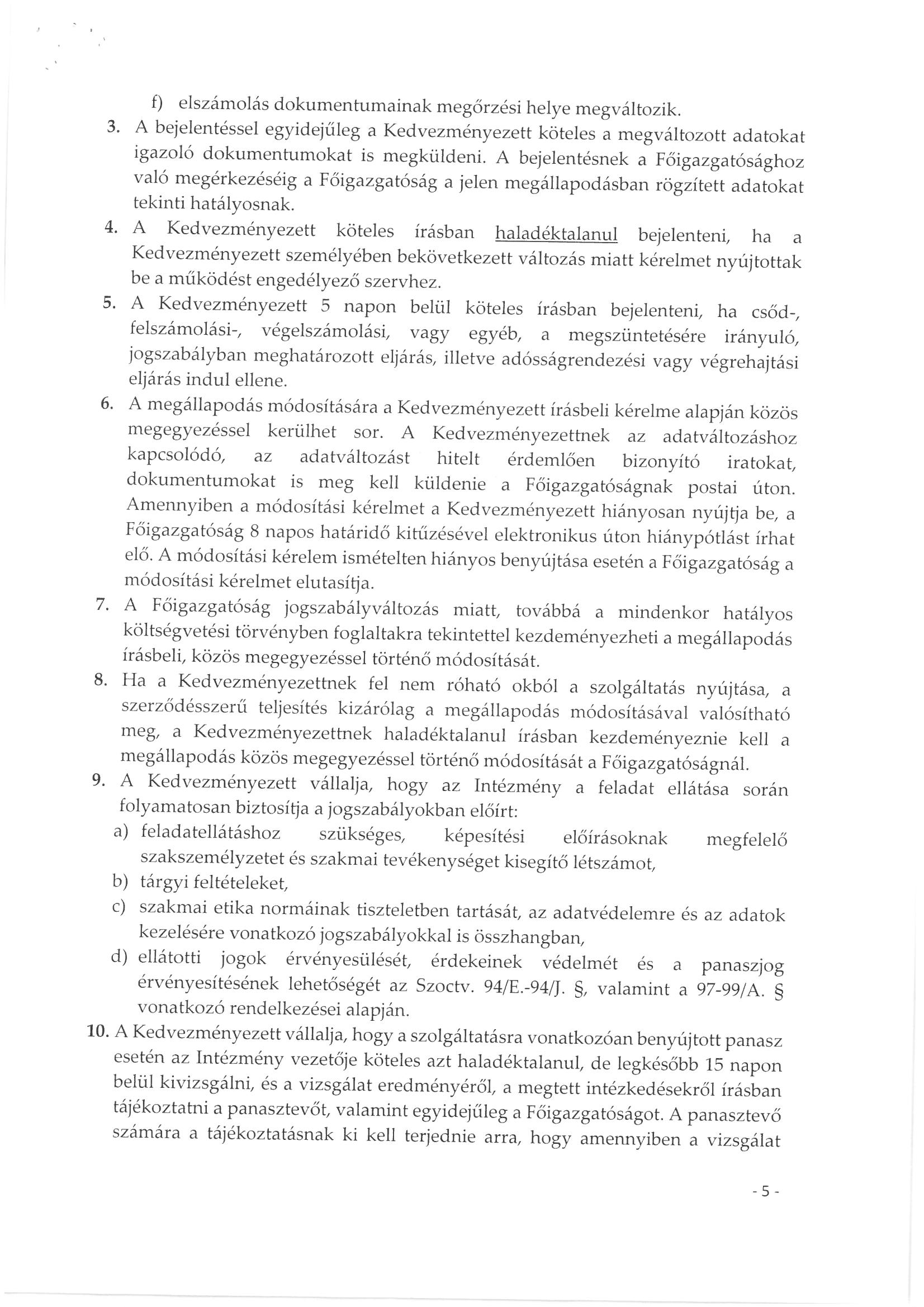 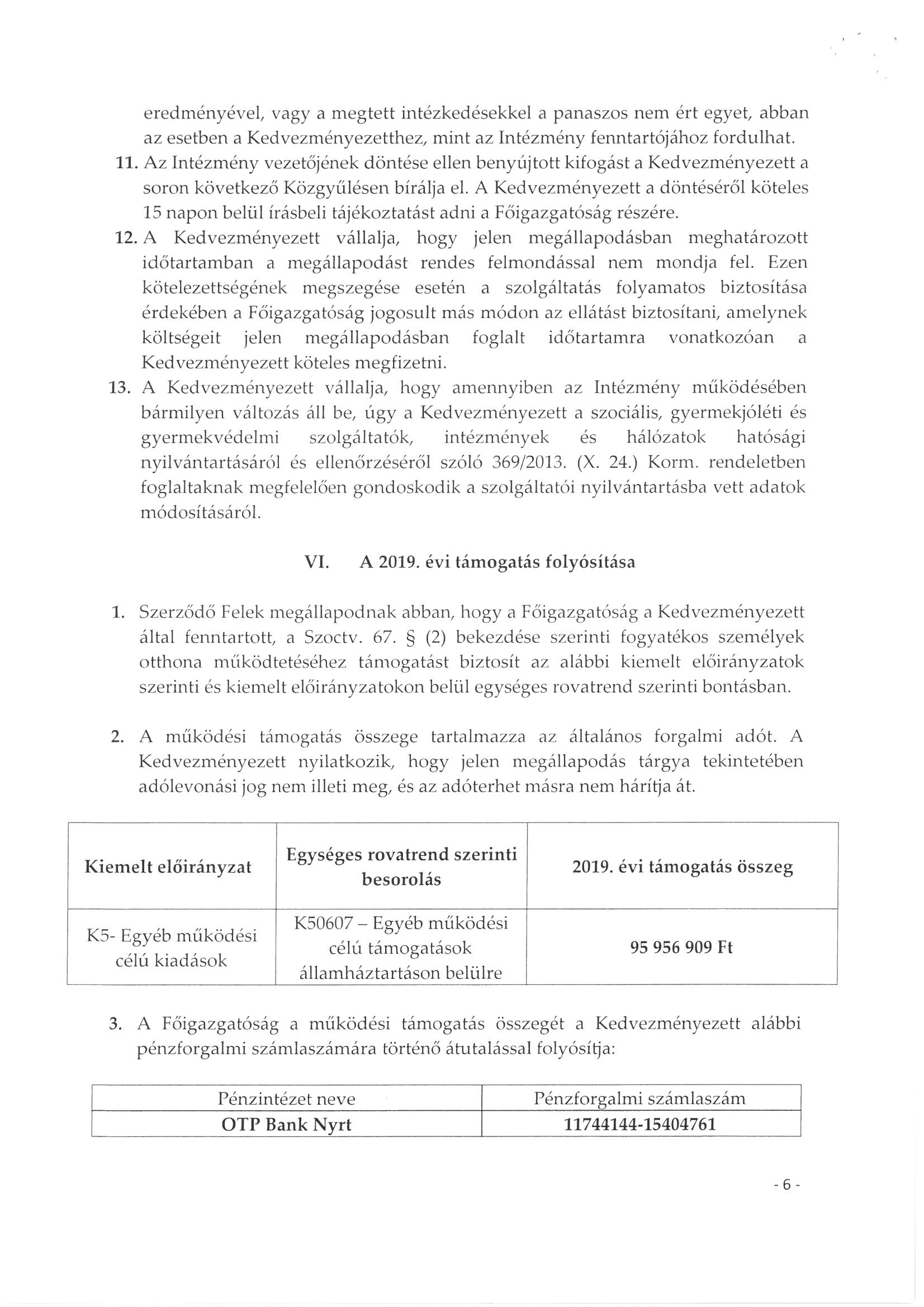 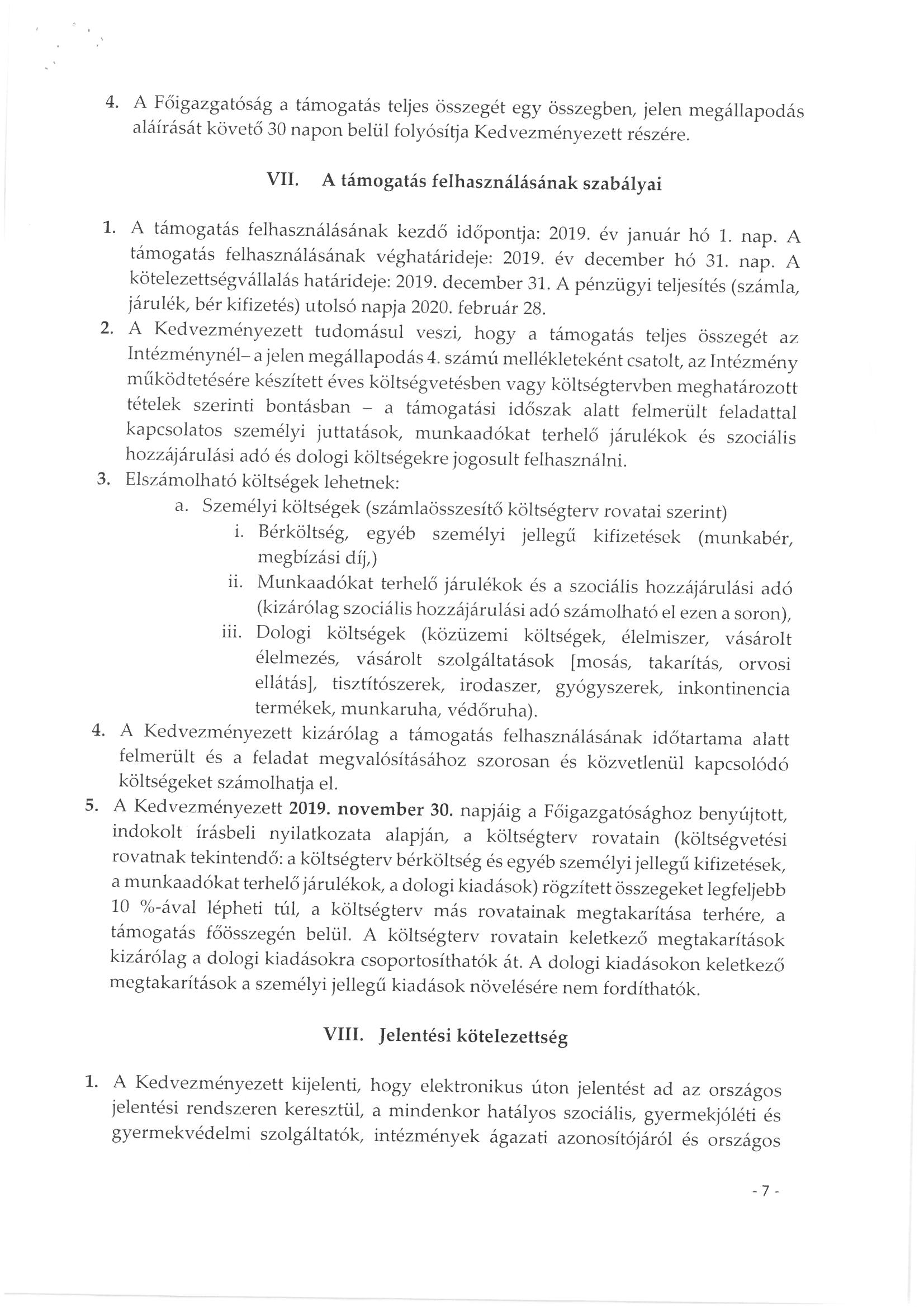 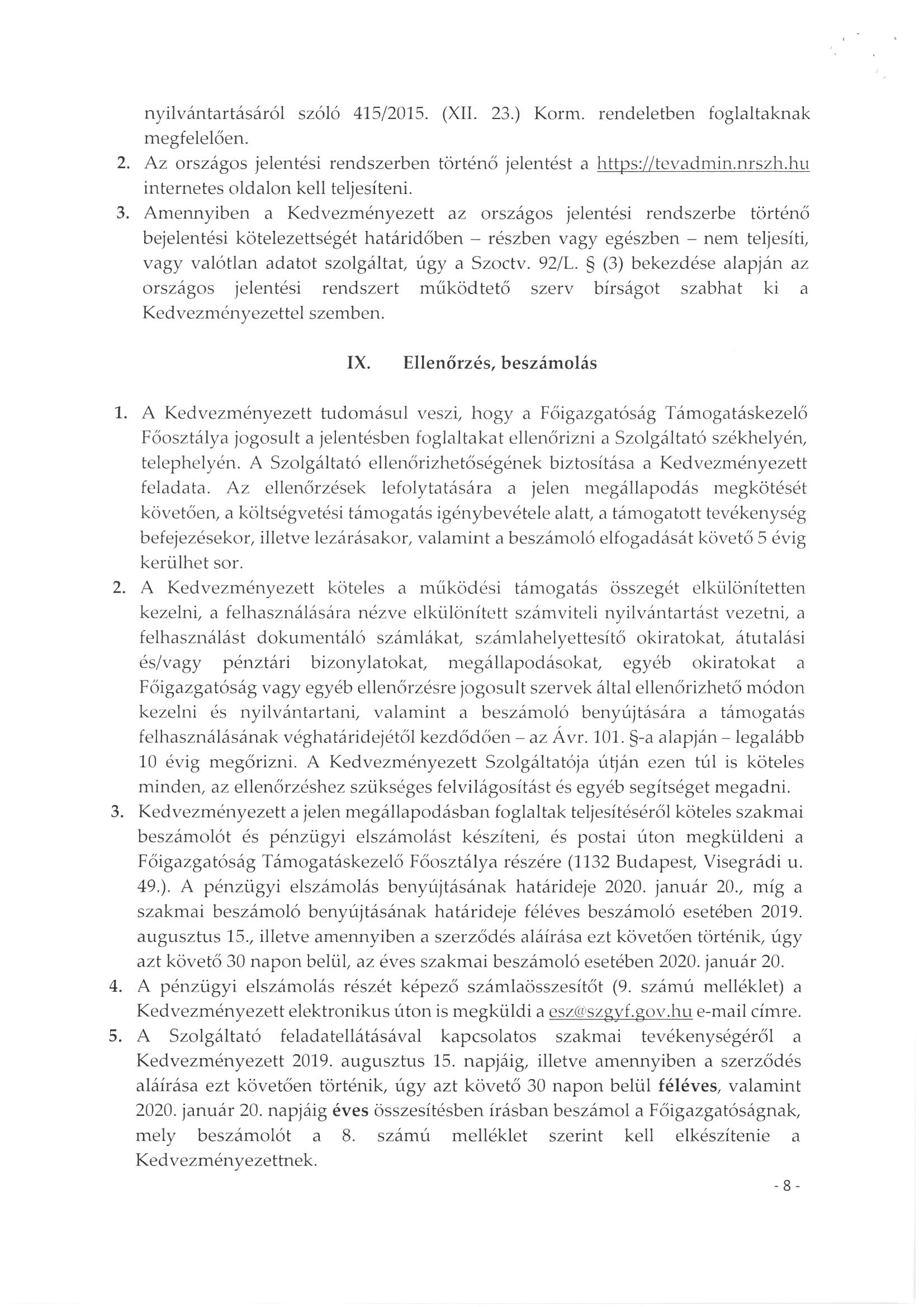 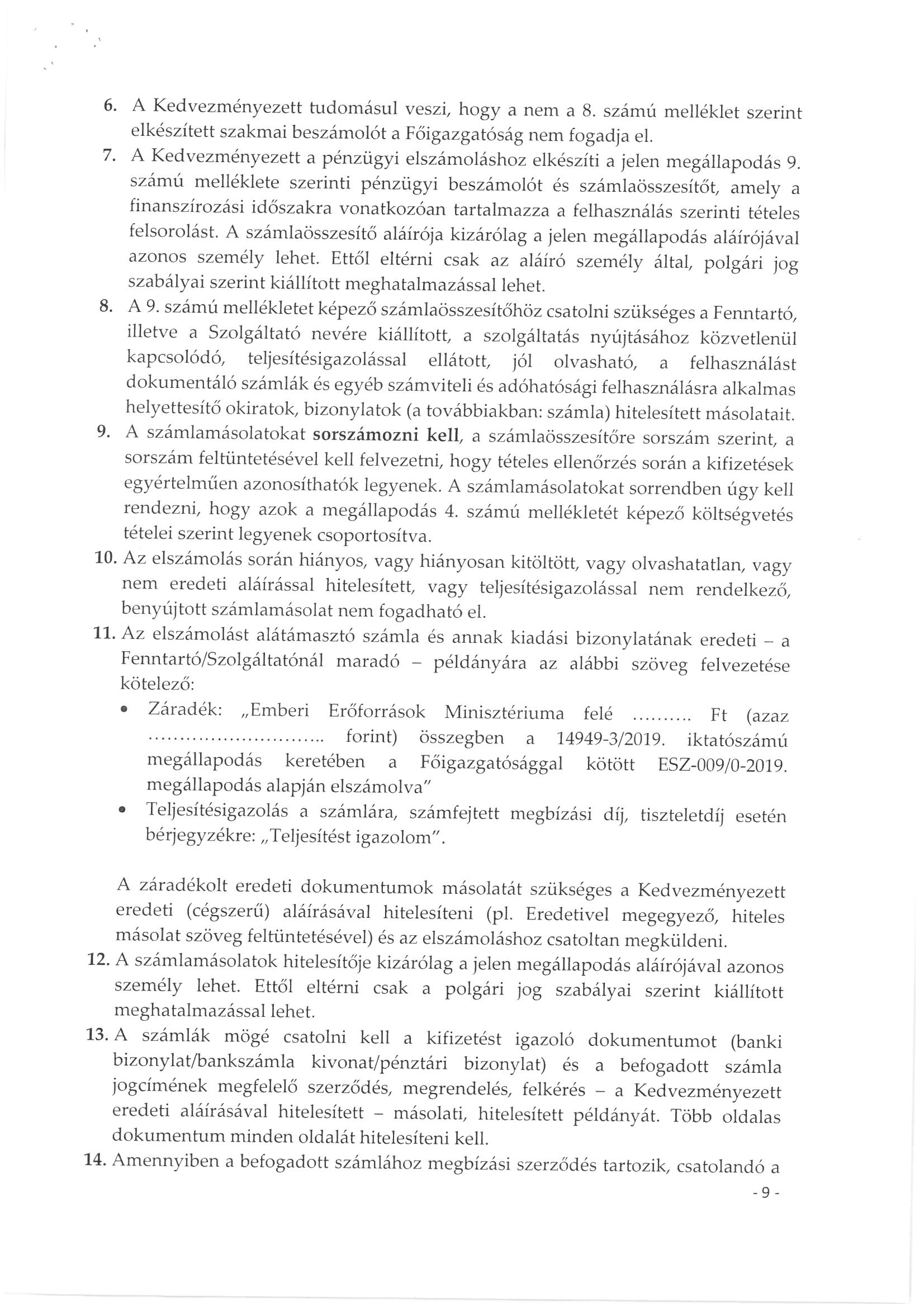 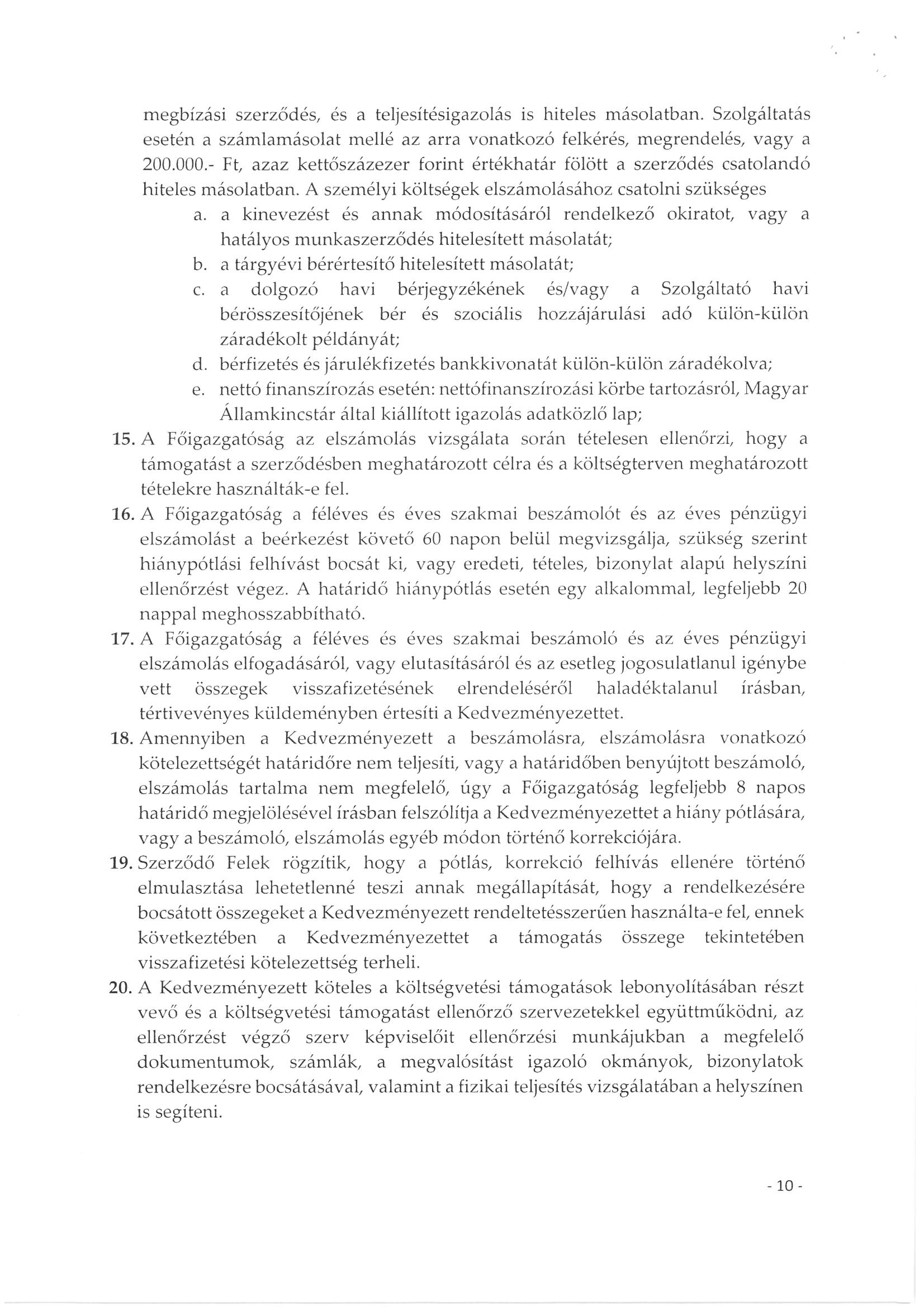 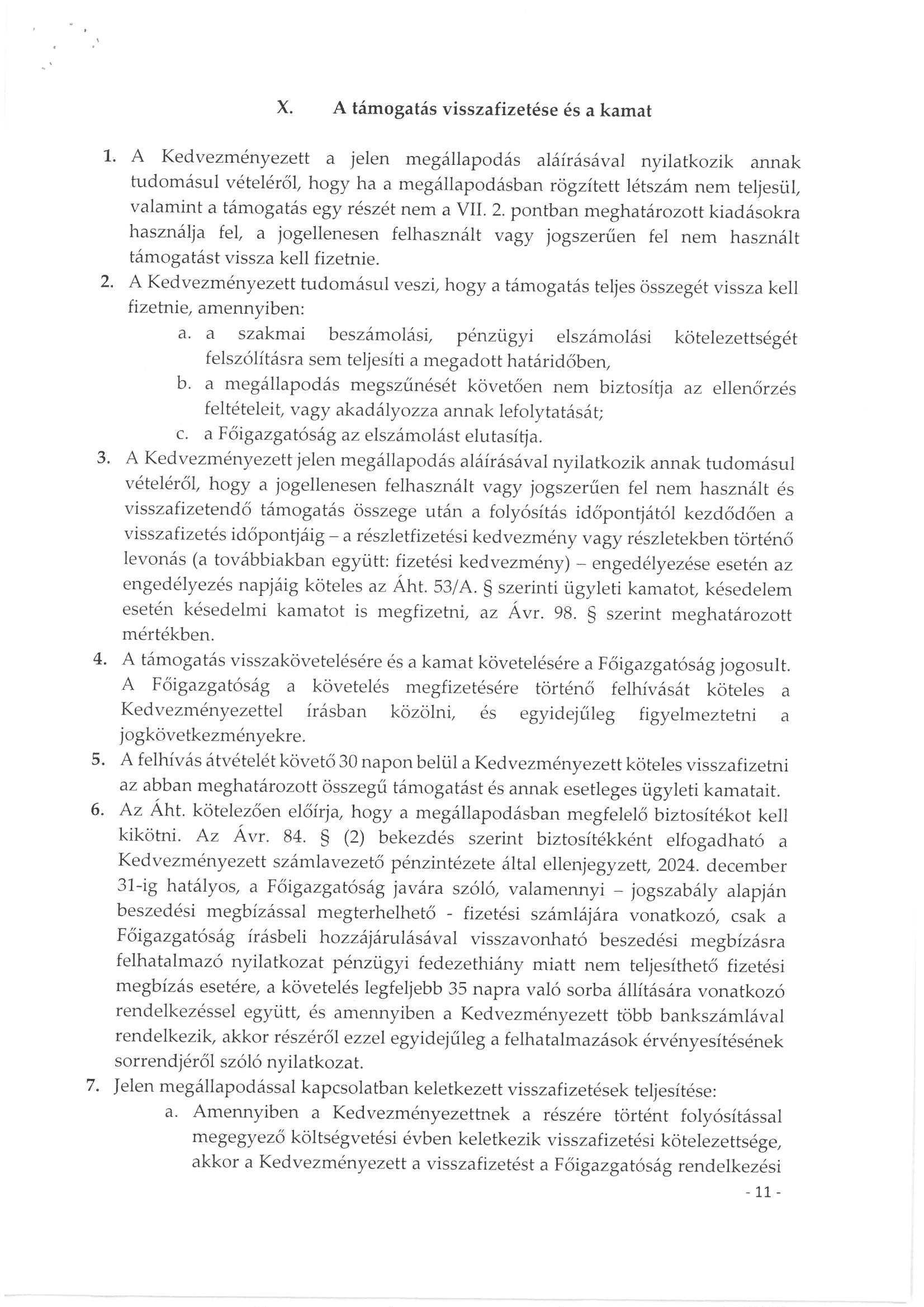 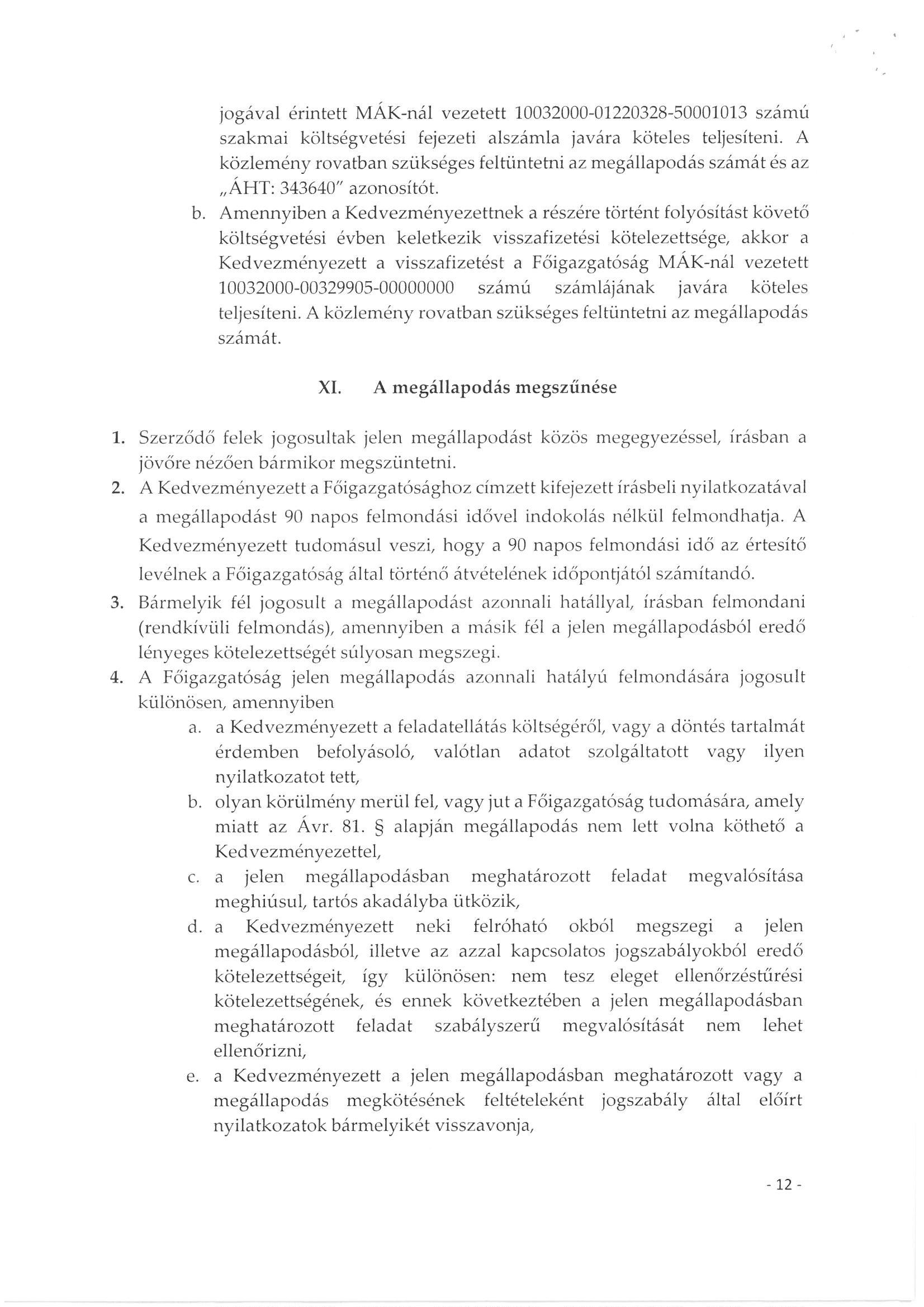 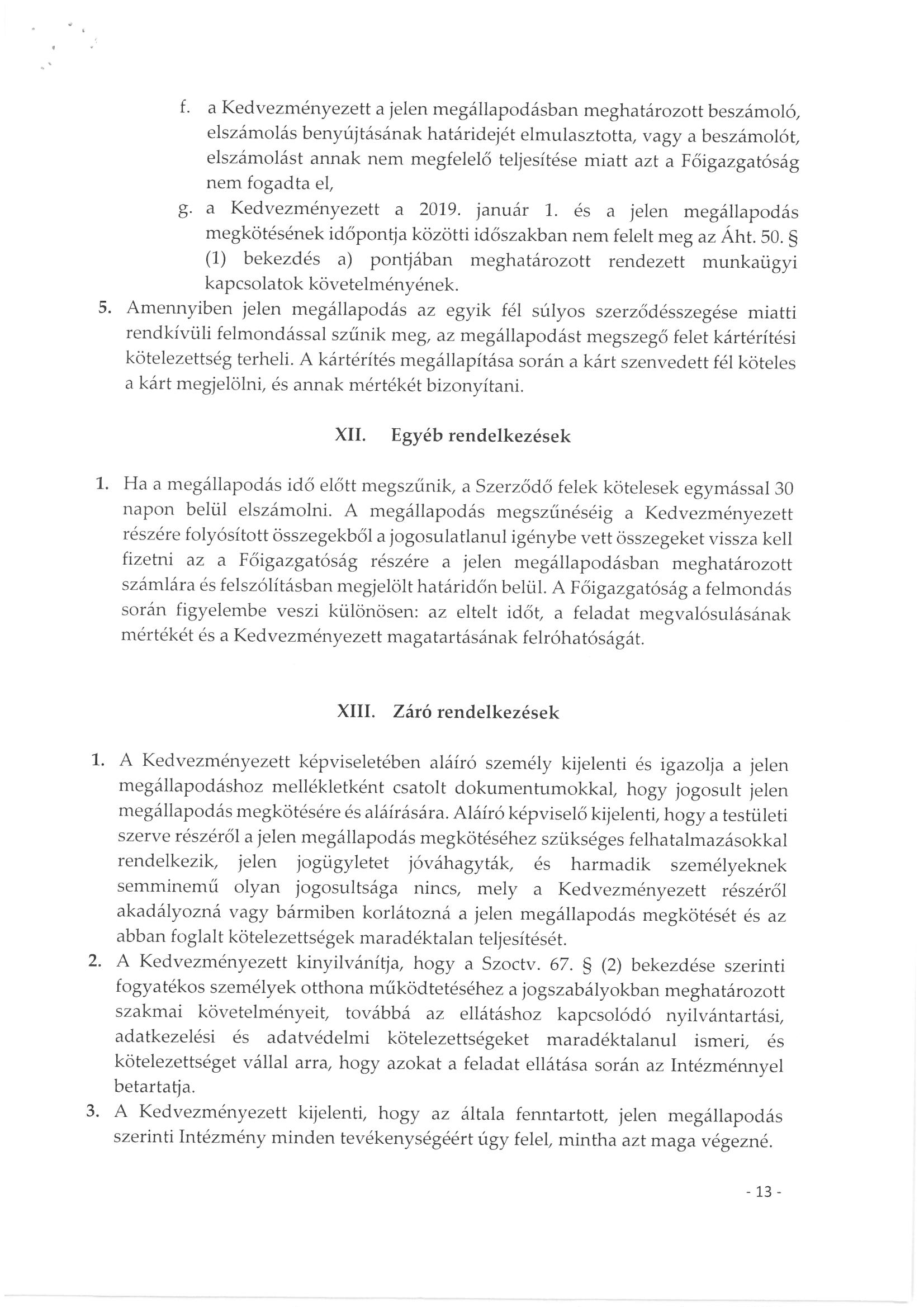 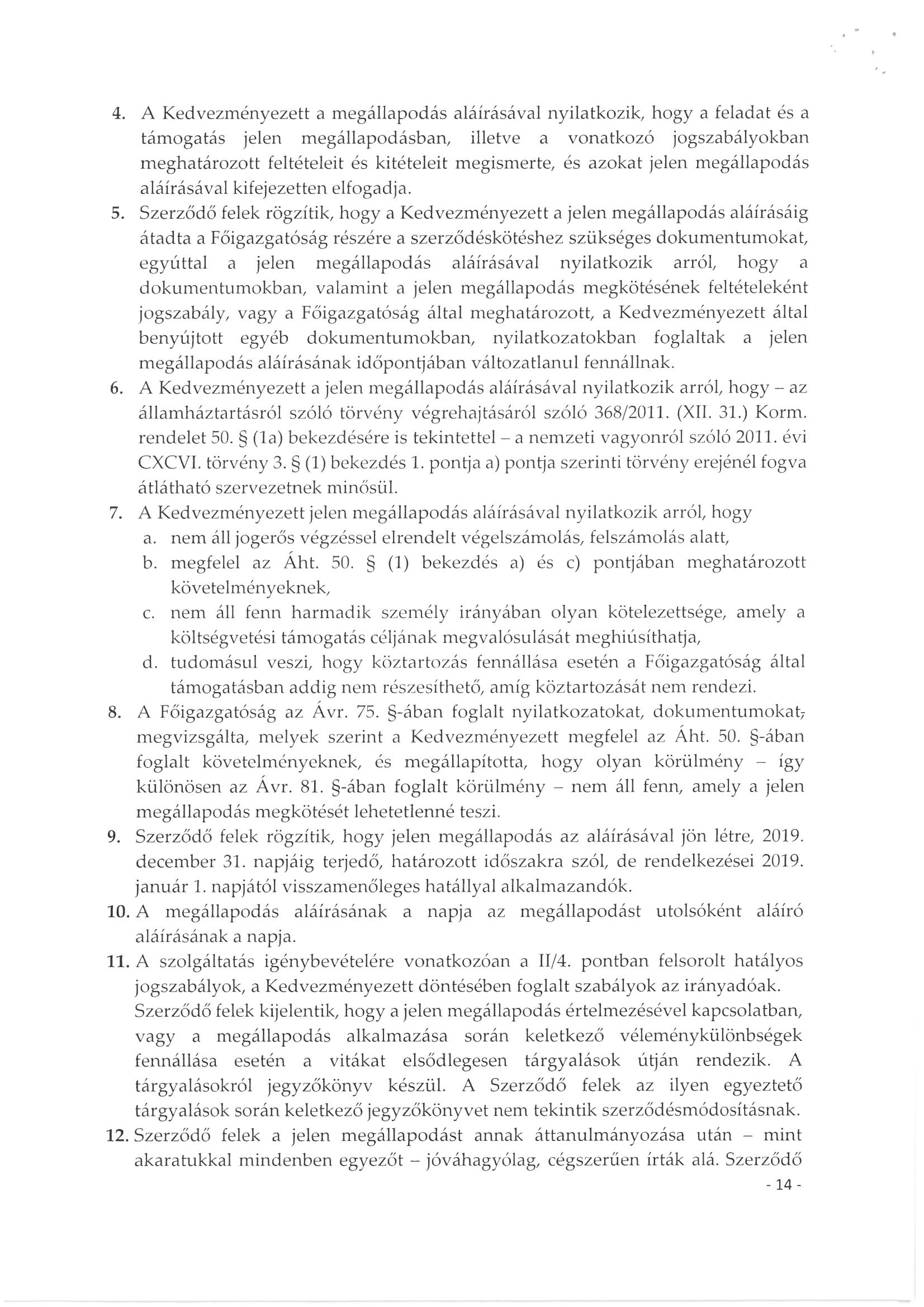 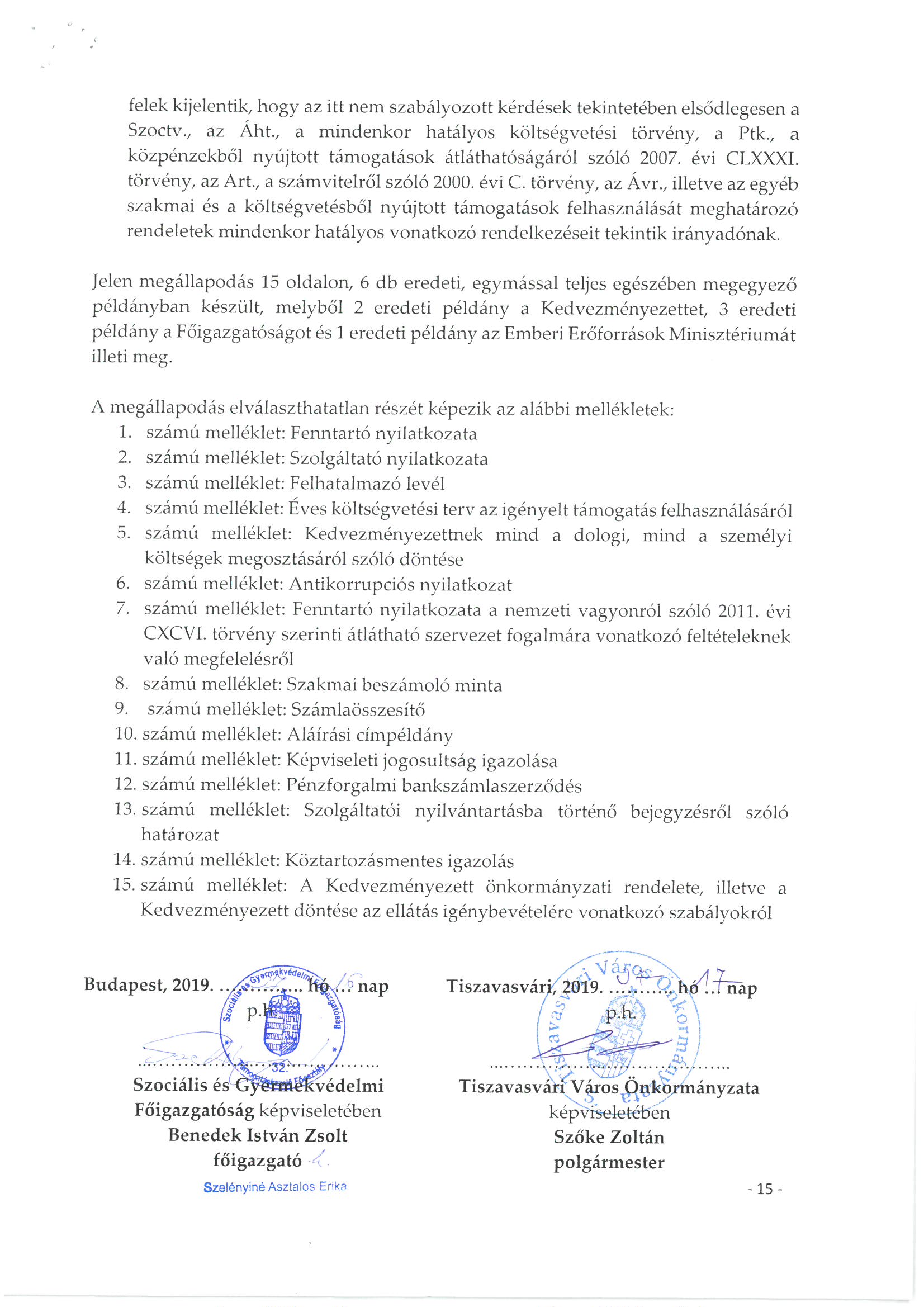 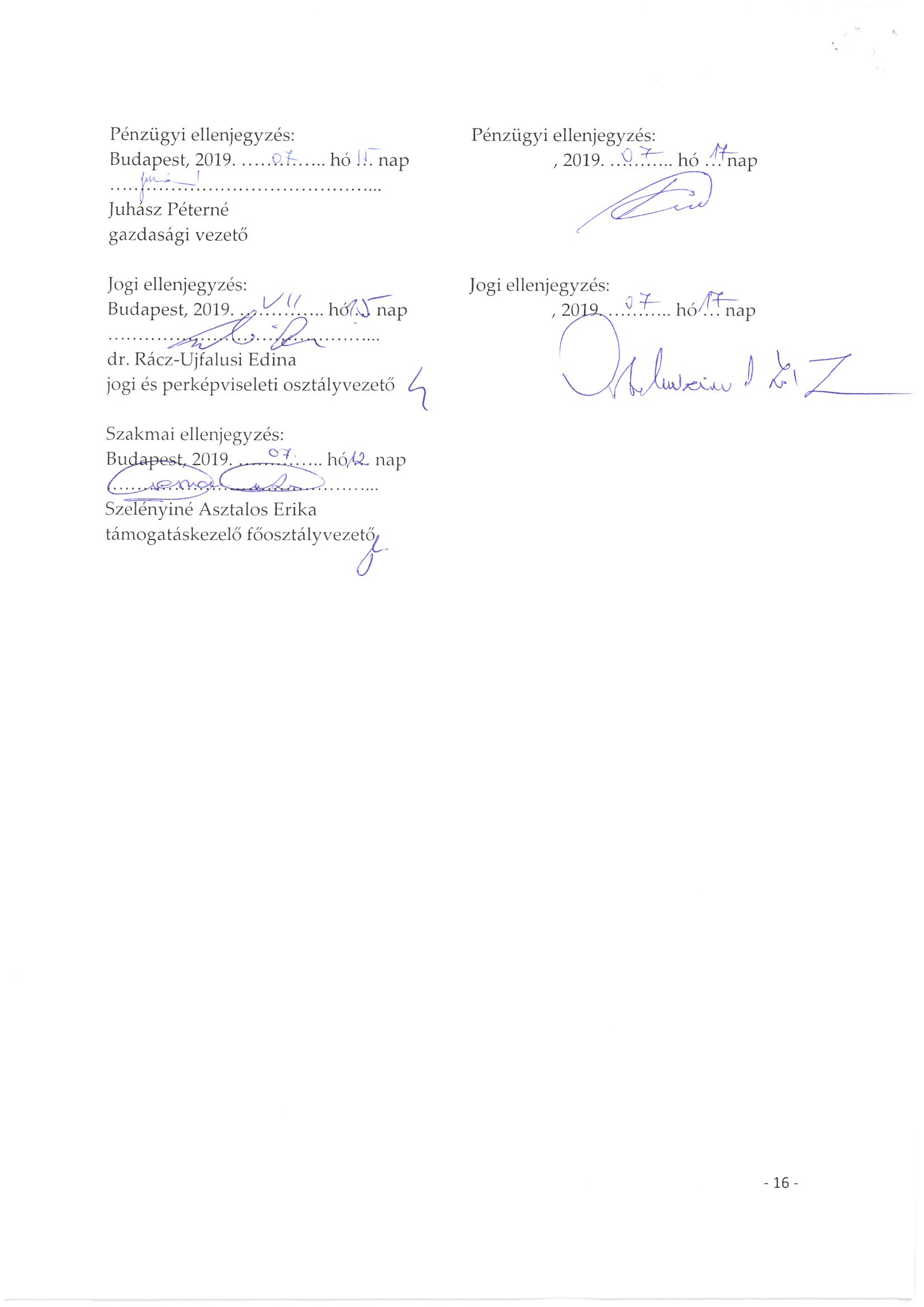 2. sz. melléklet „A jelzőrendszeres házi segítségnyújtásra és a fogyatékos személyek otthonára vonatkozó 2019. évi támogatási szerződések utólagos jóváhagyásáról” szóló határozathoz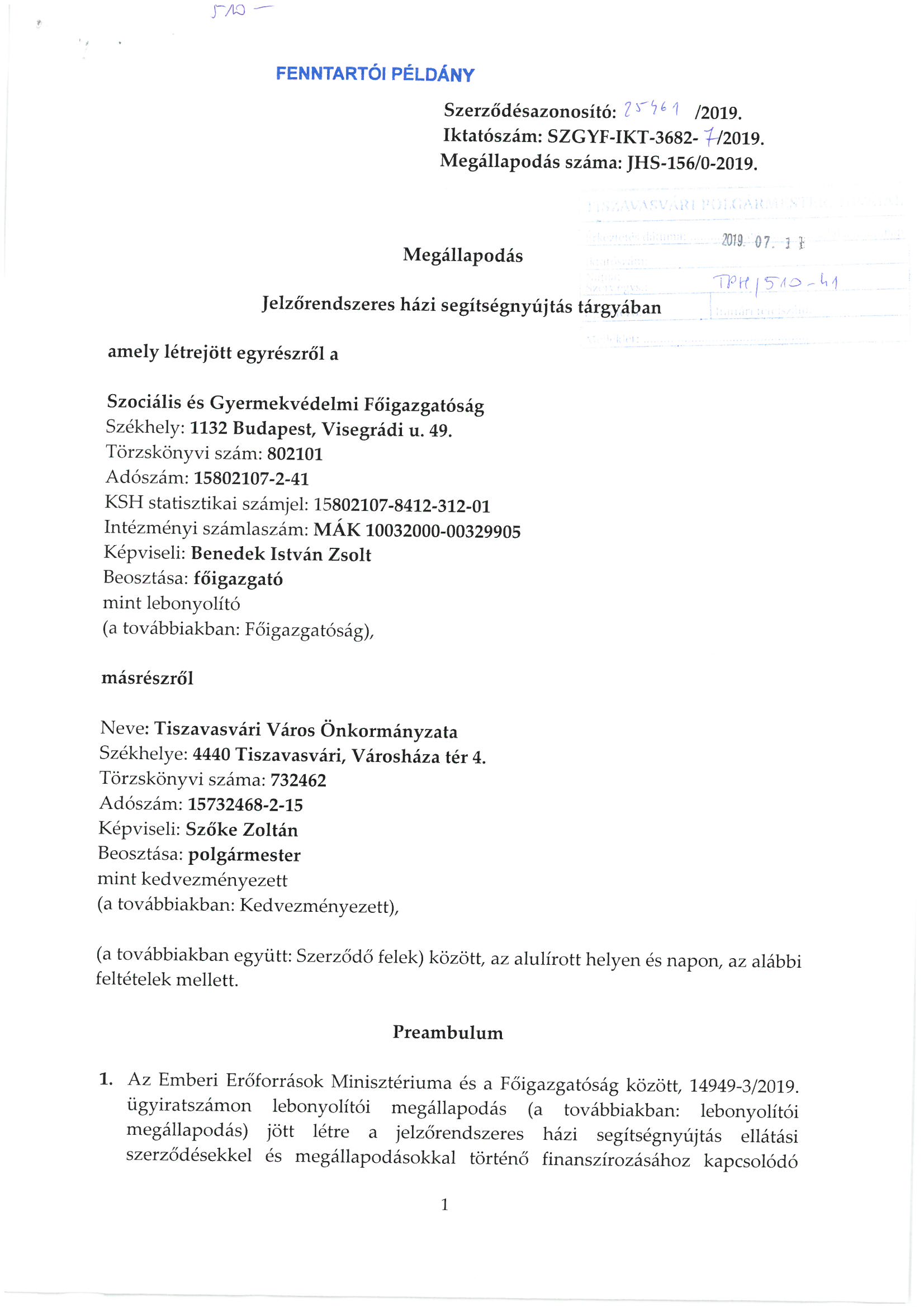 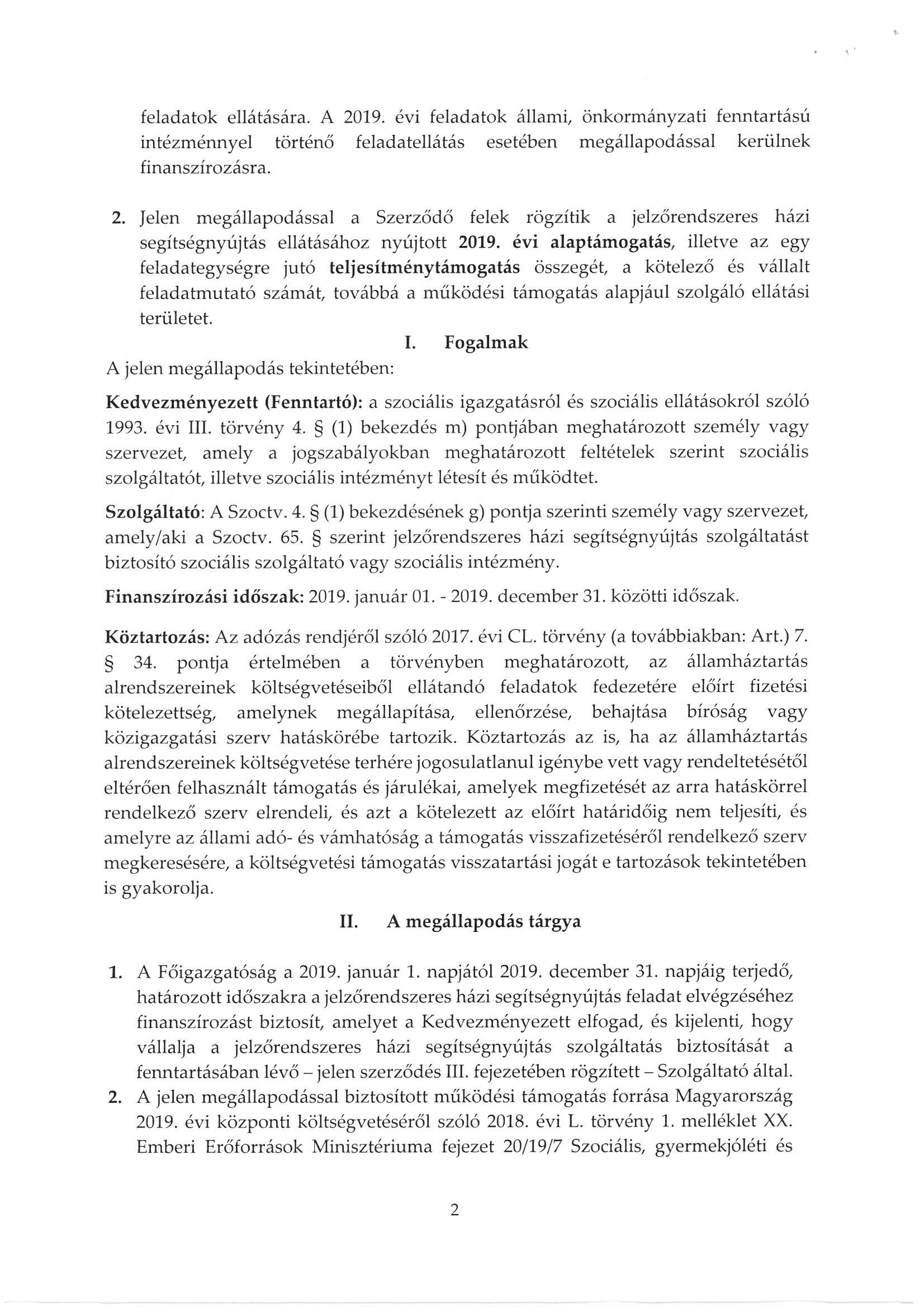 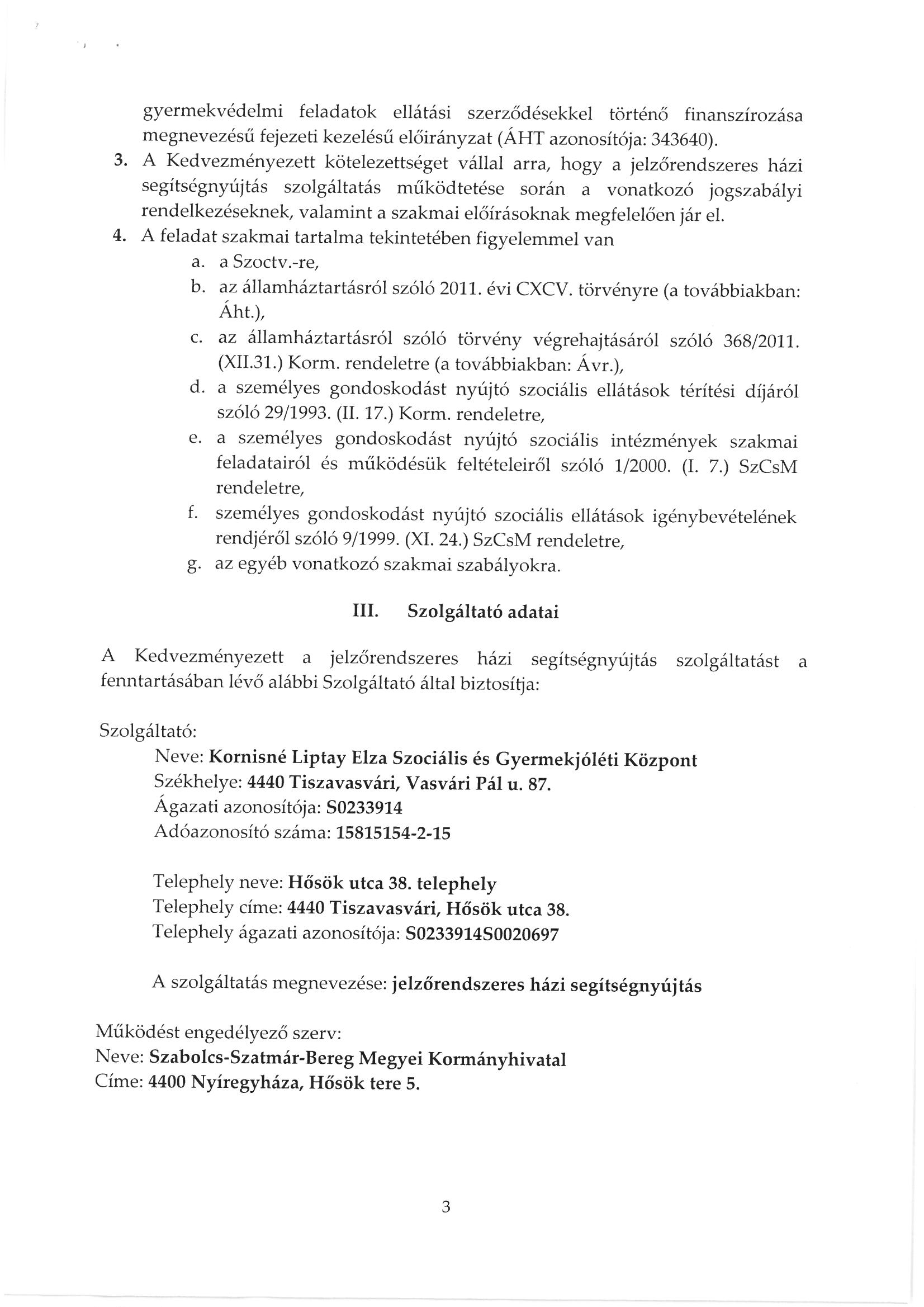 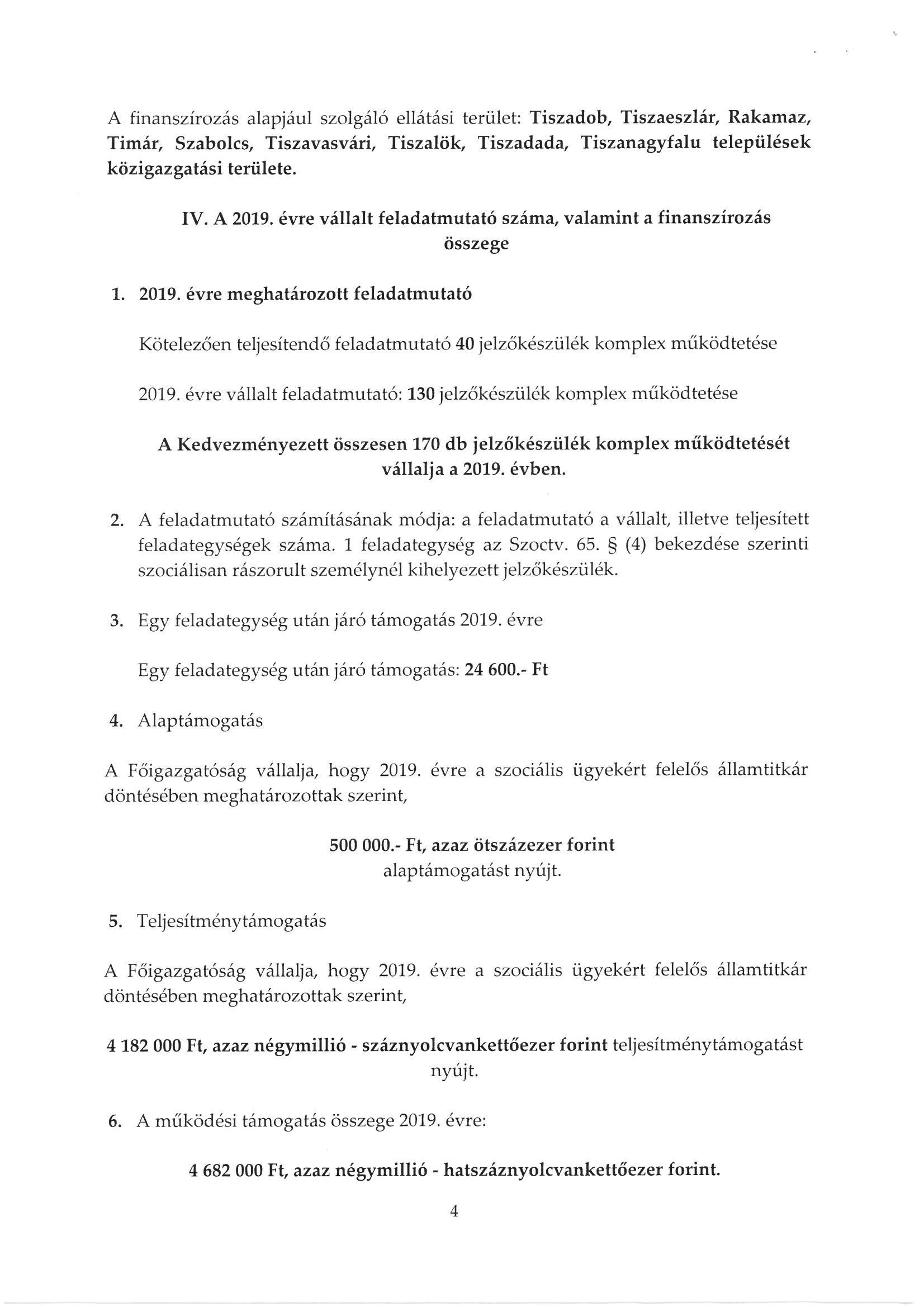 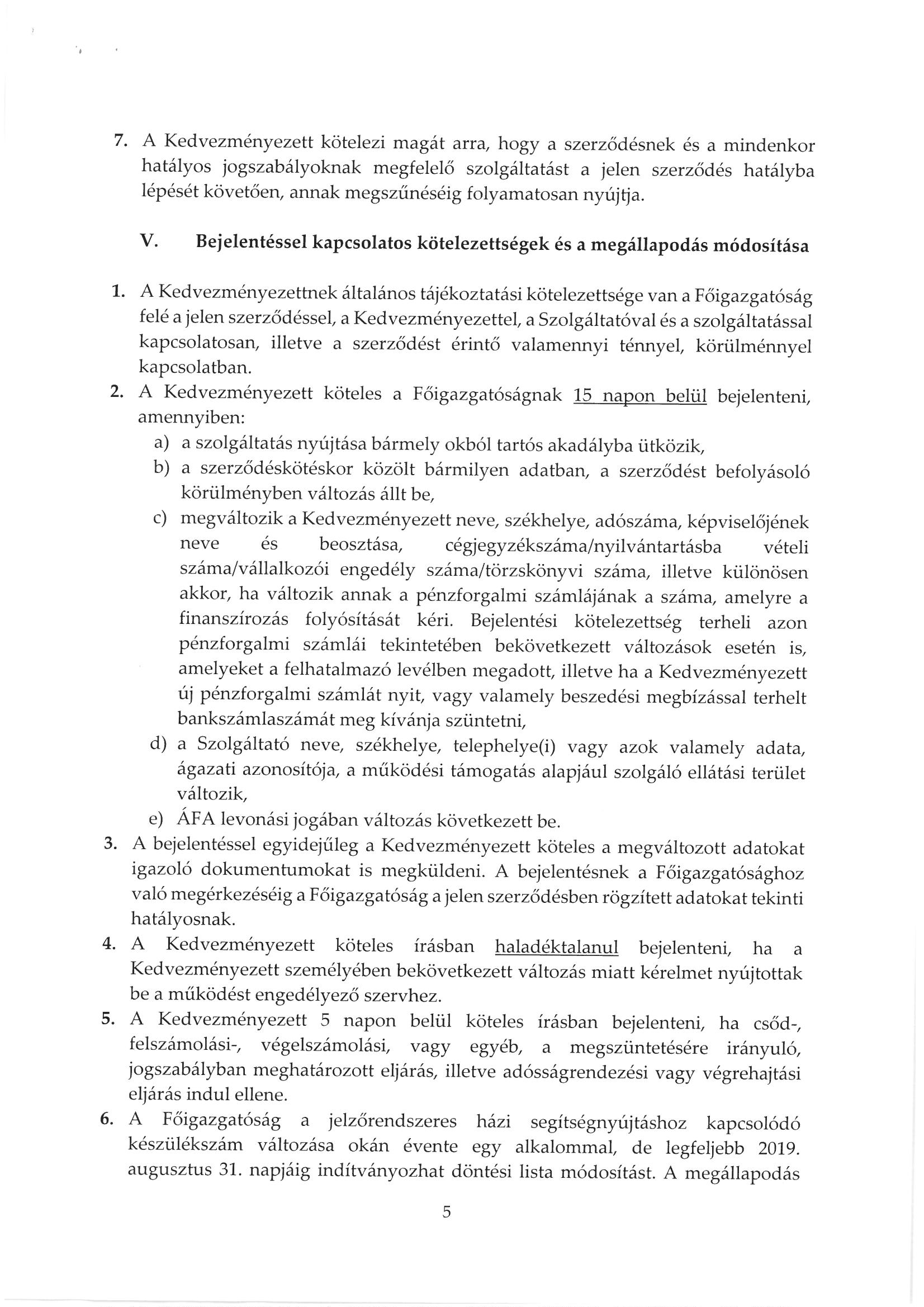 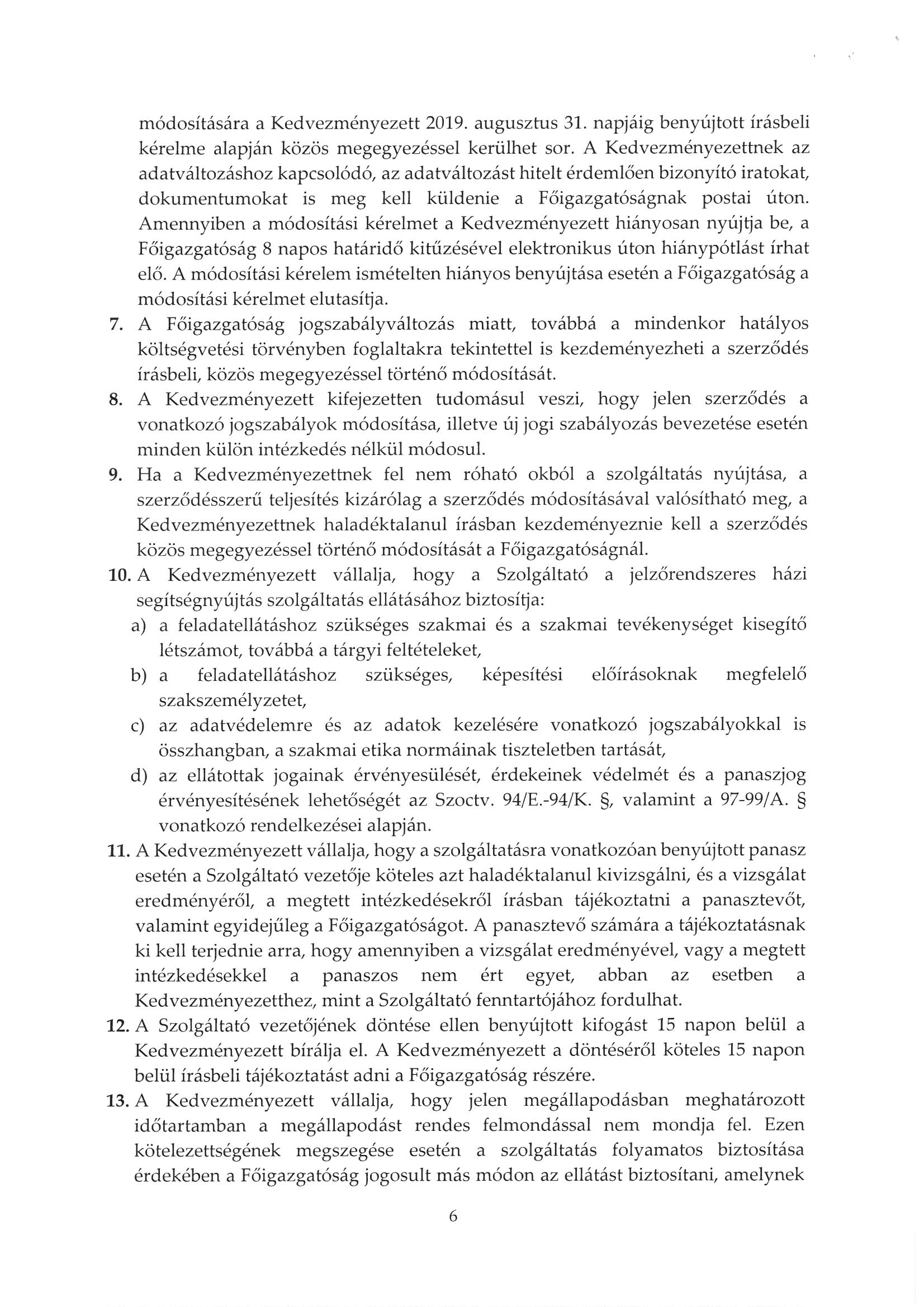 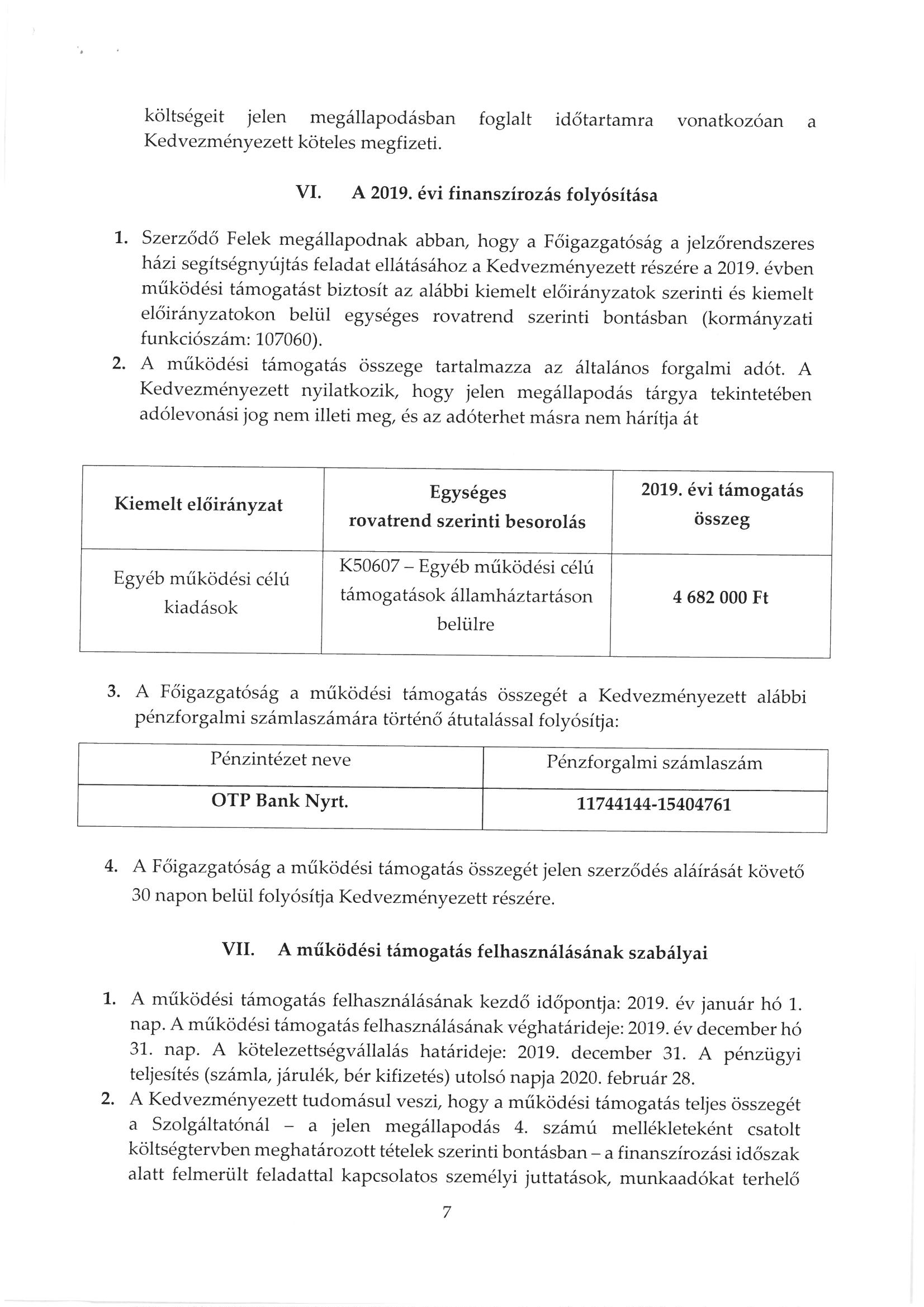 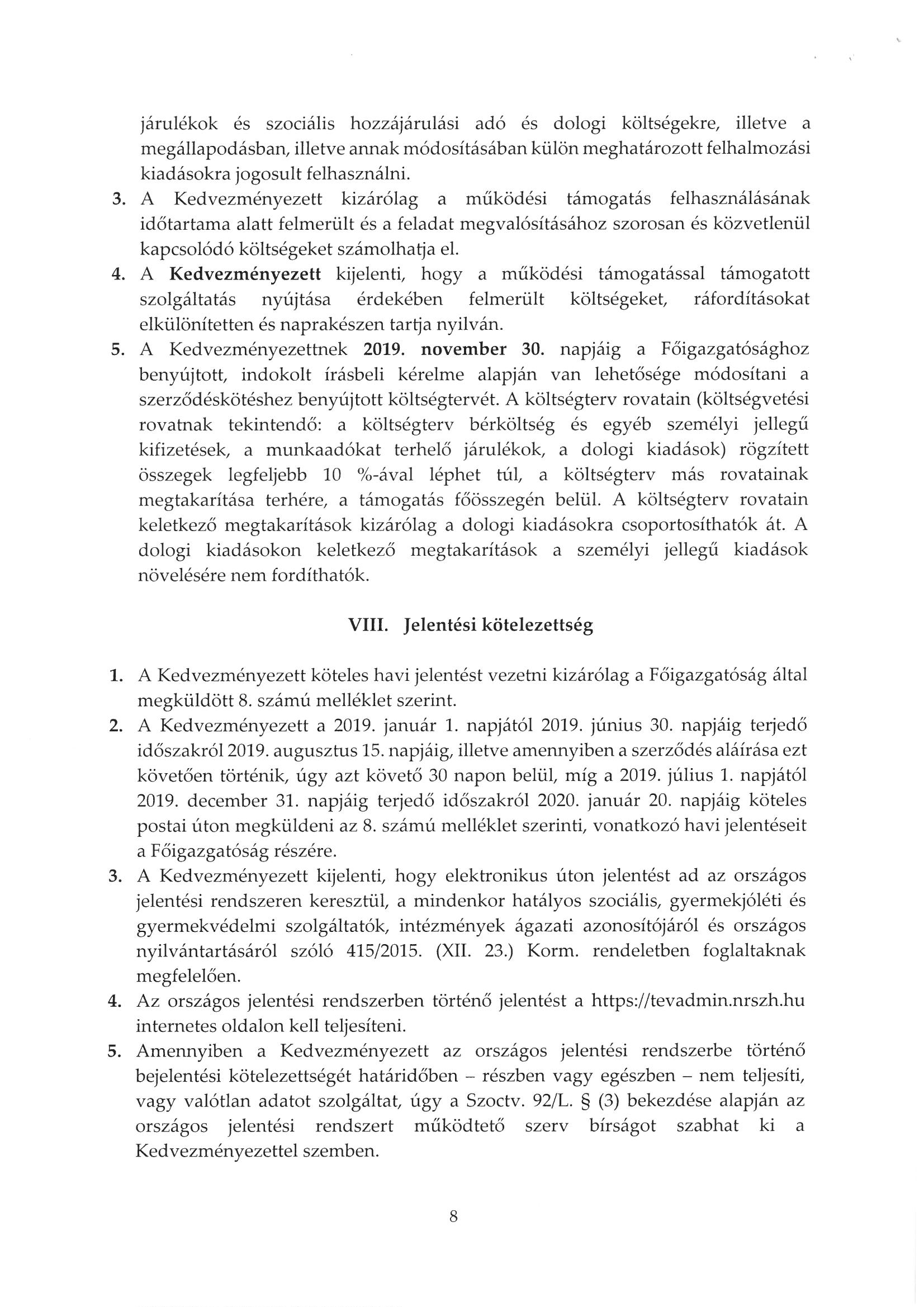 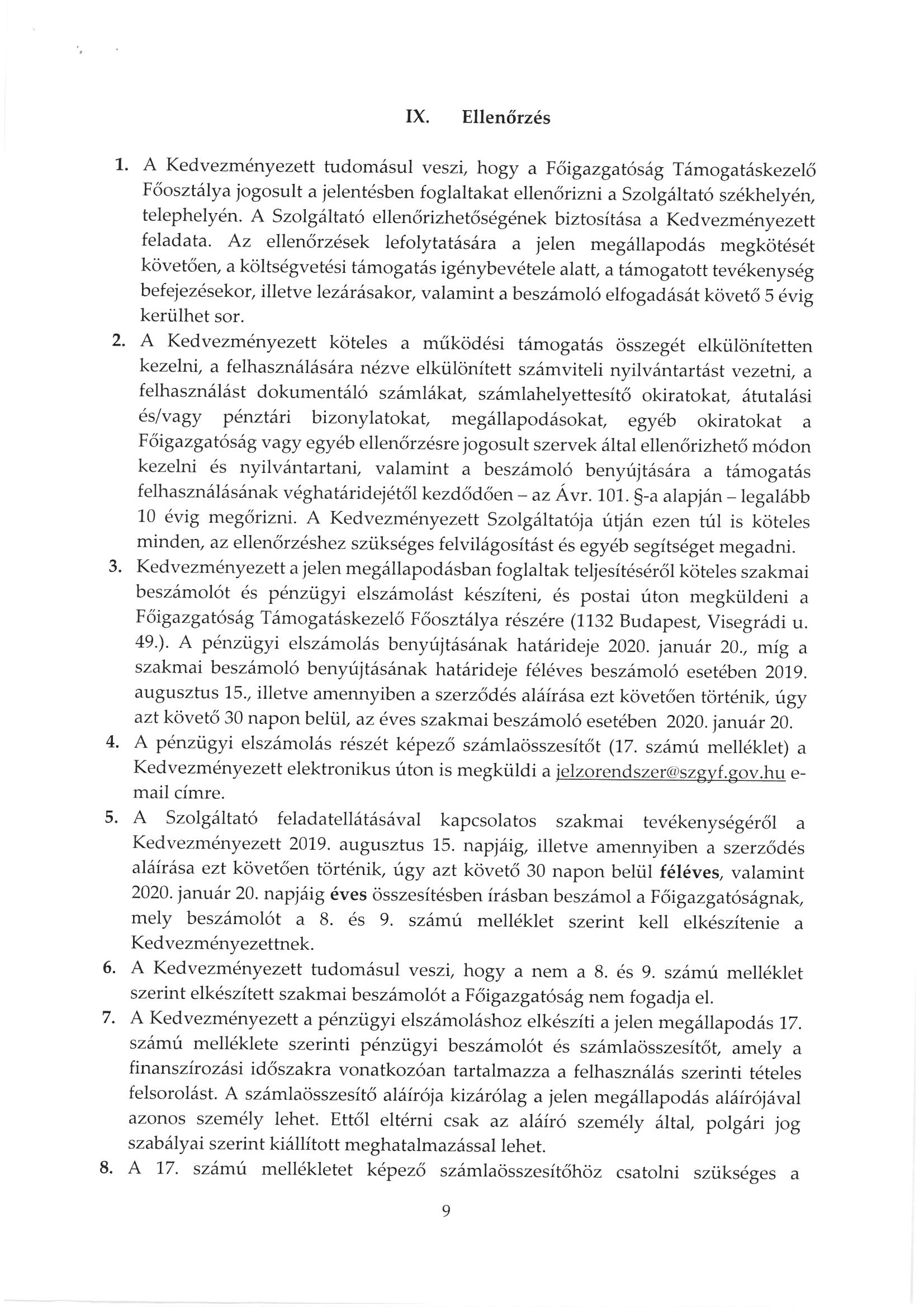 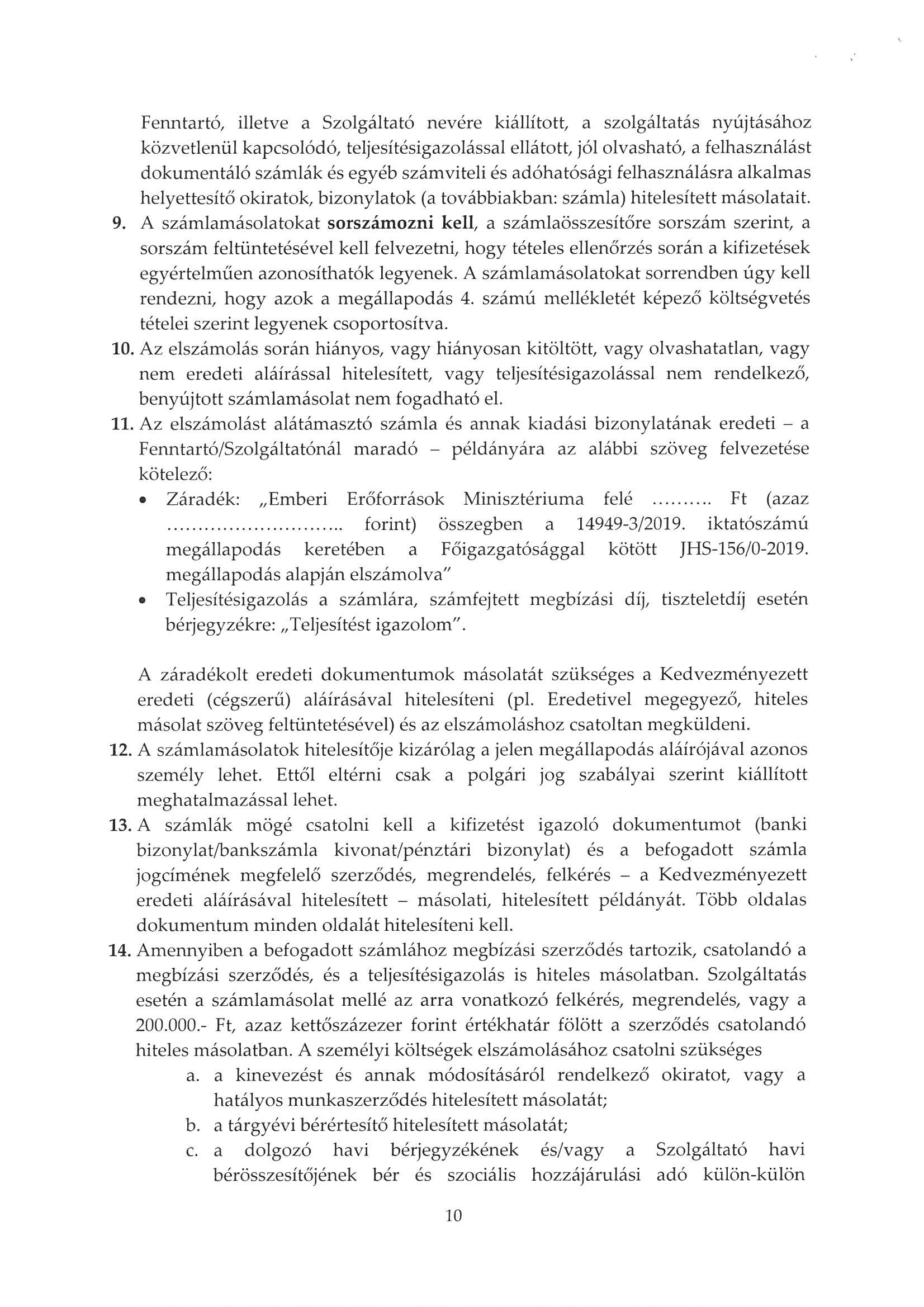 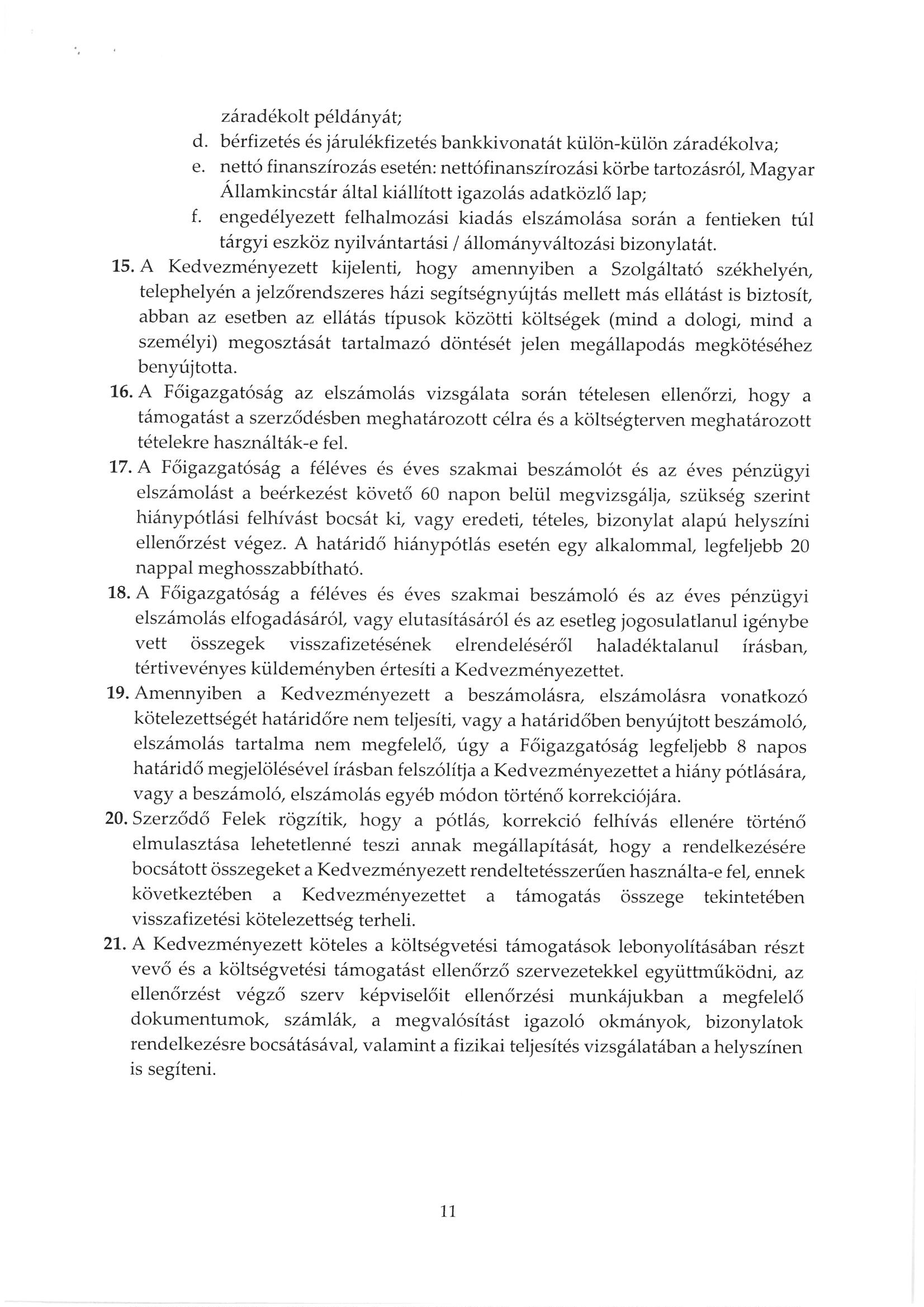 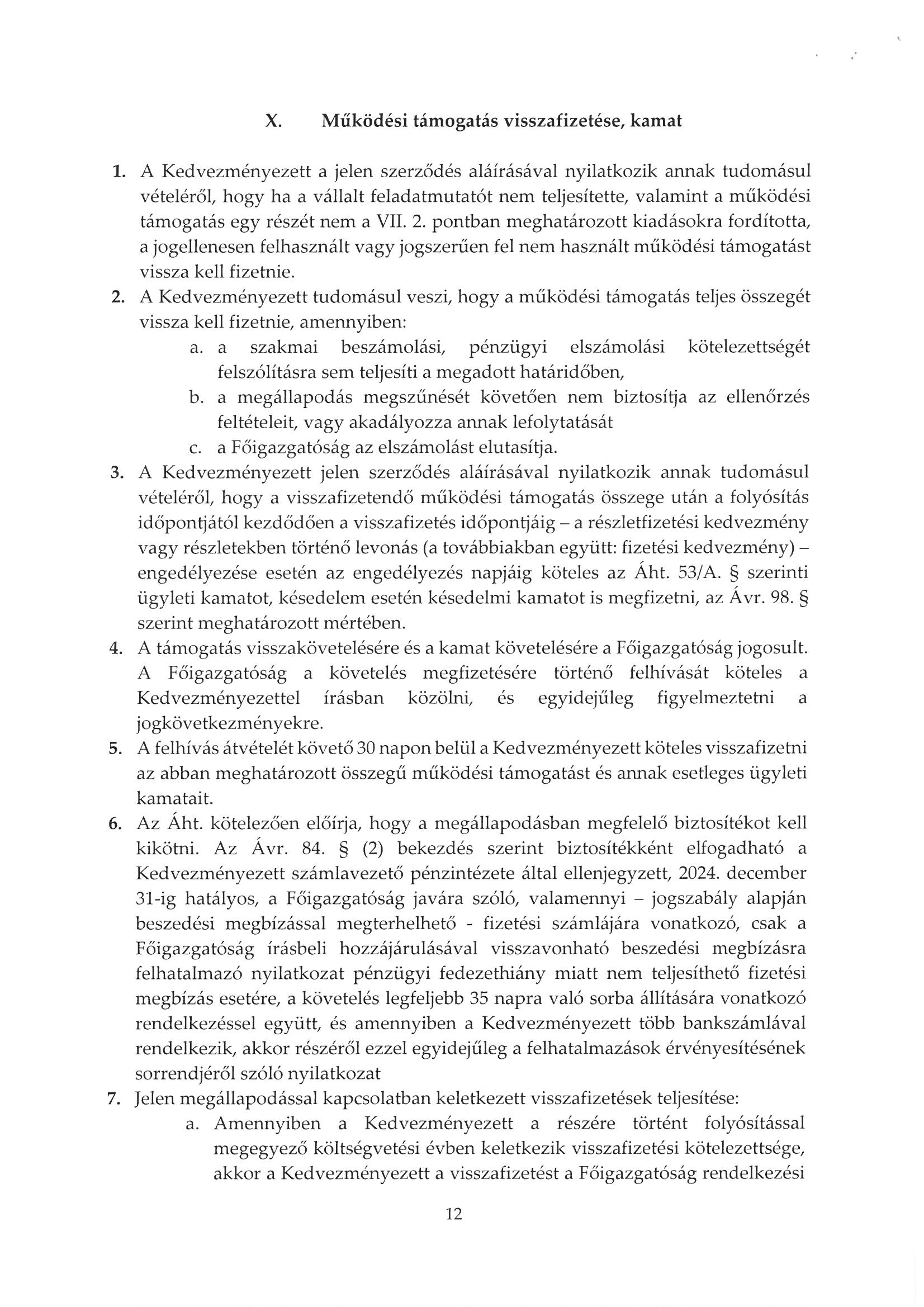 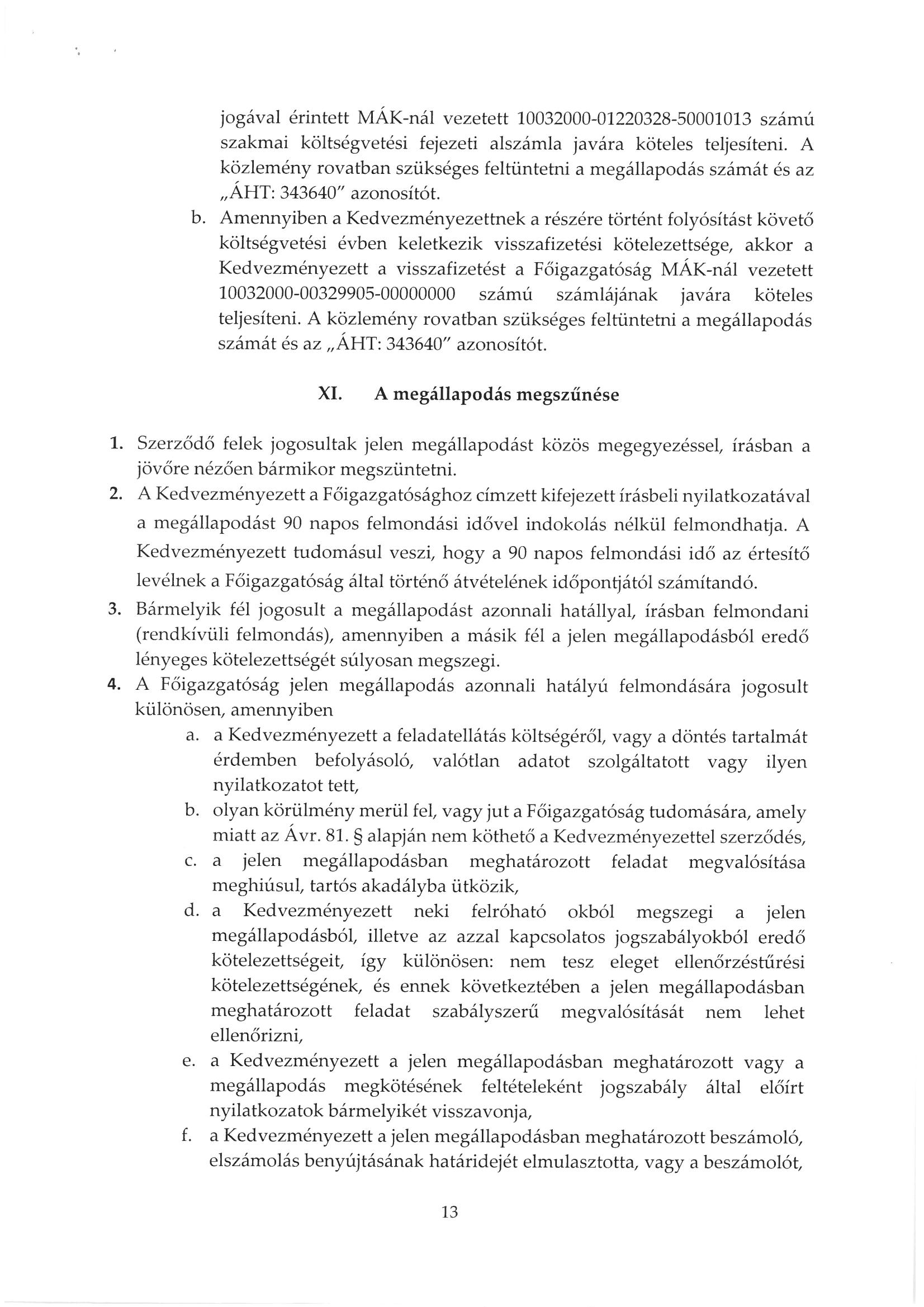 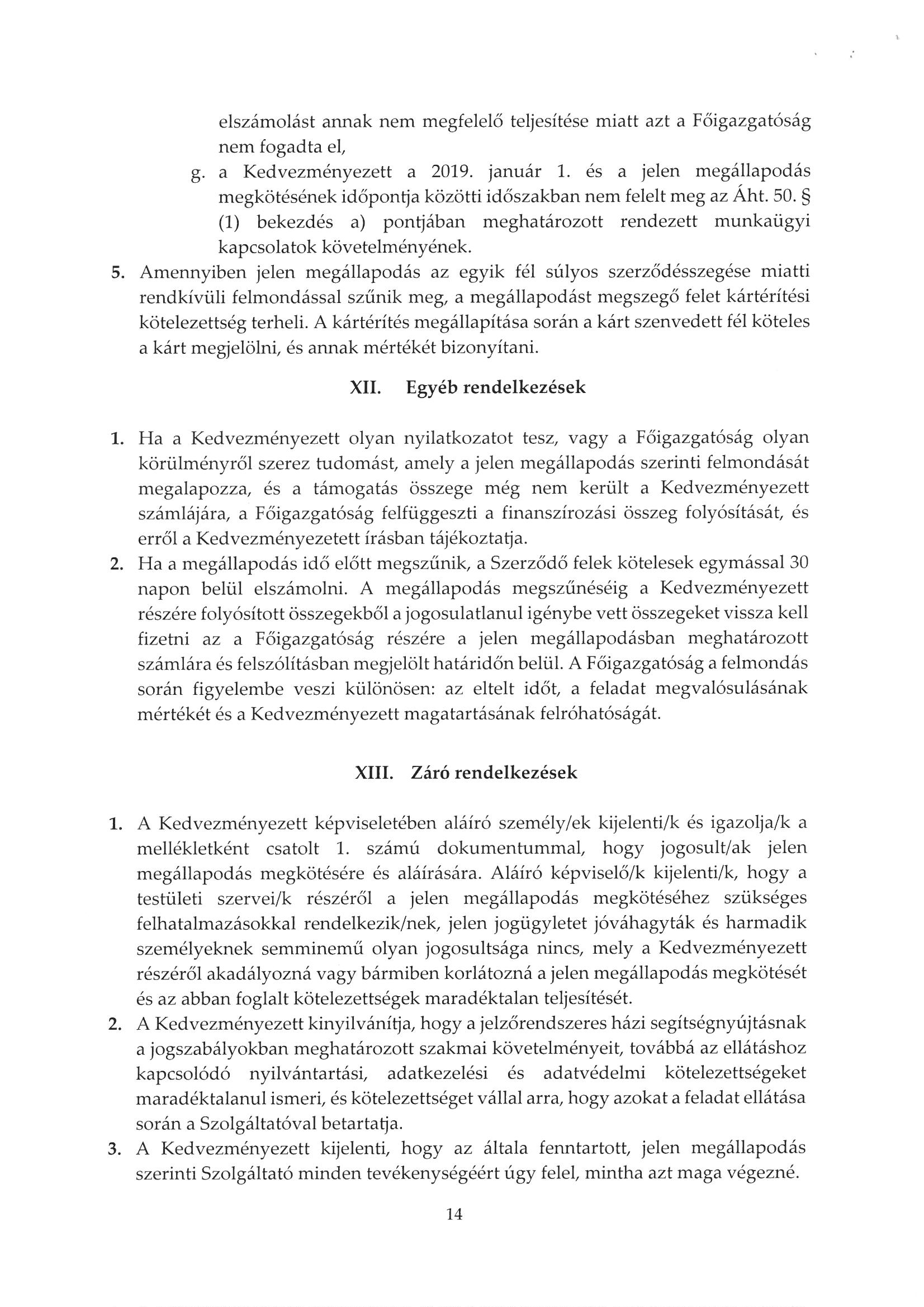 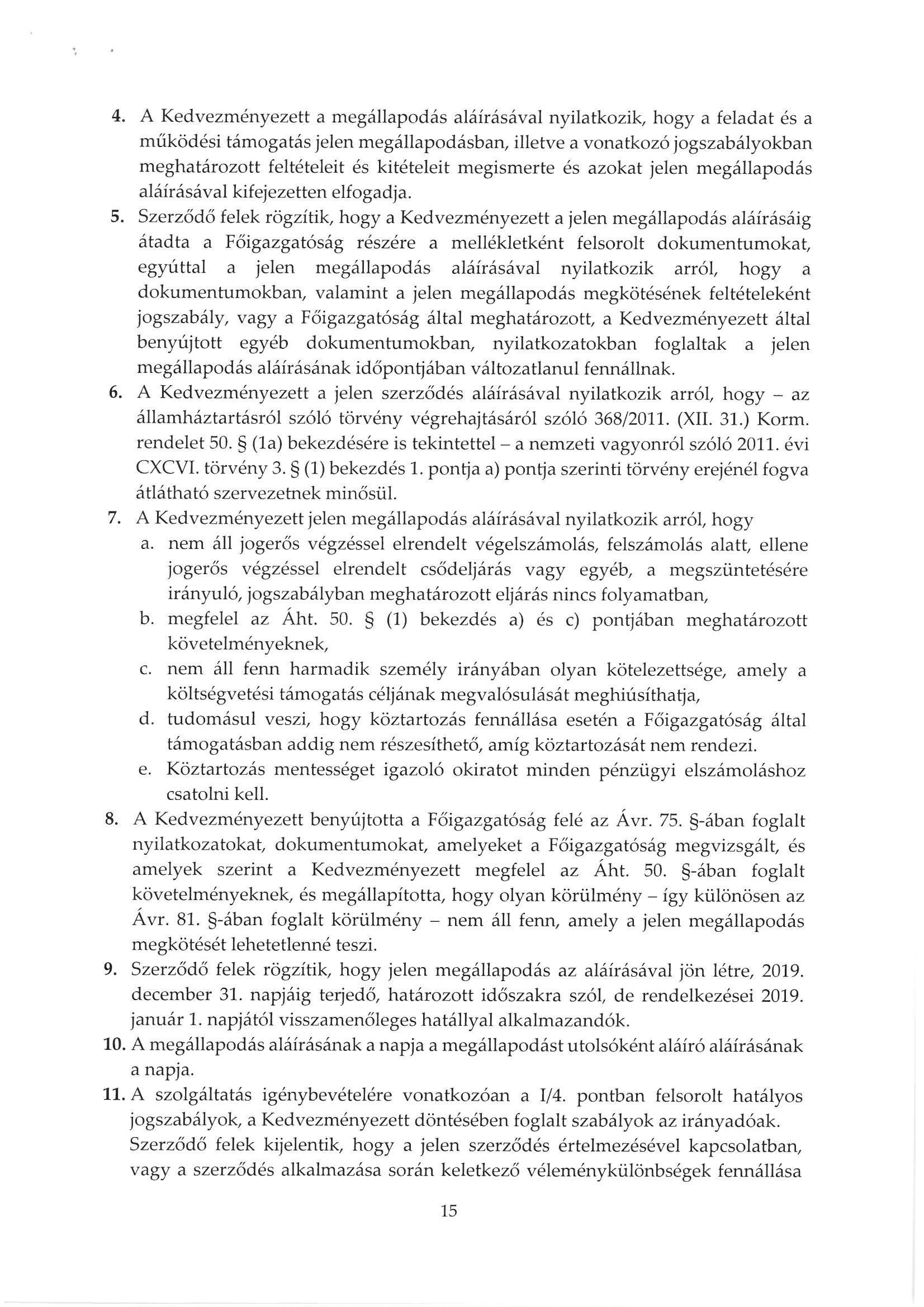 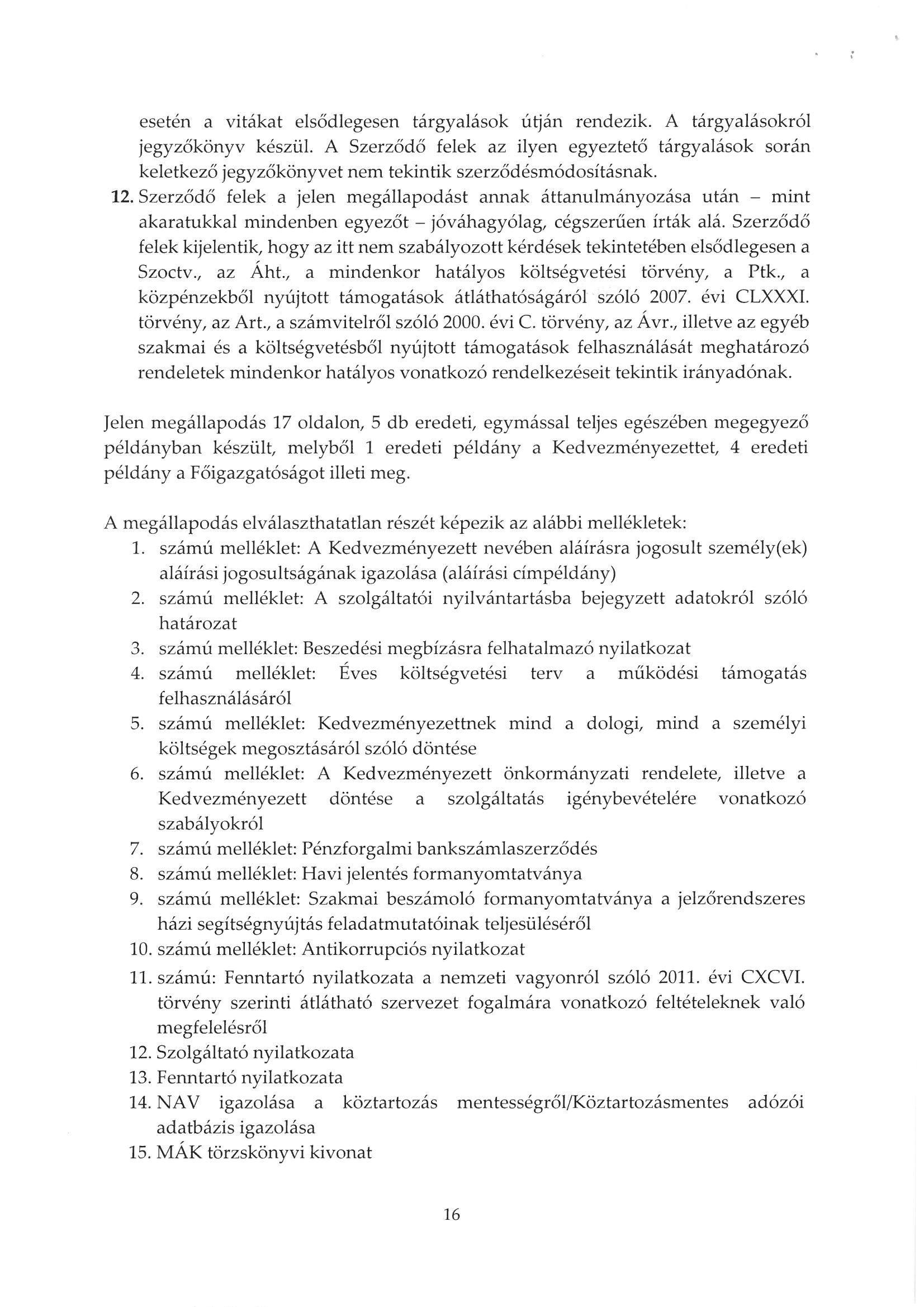 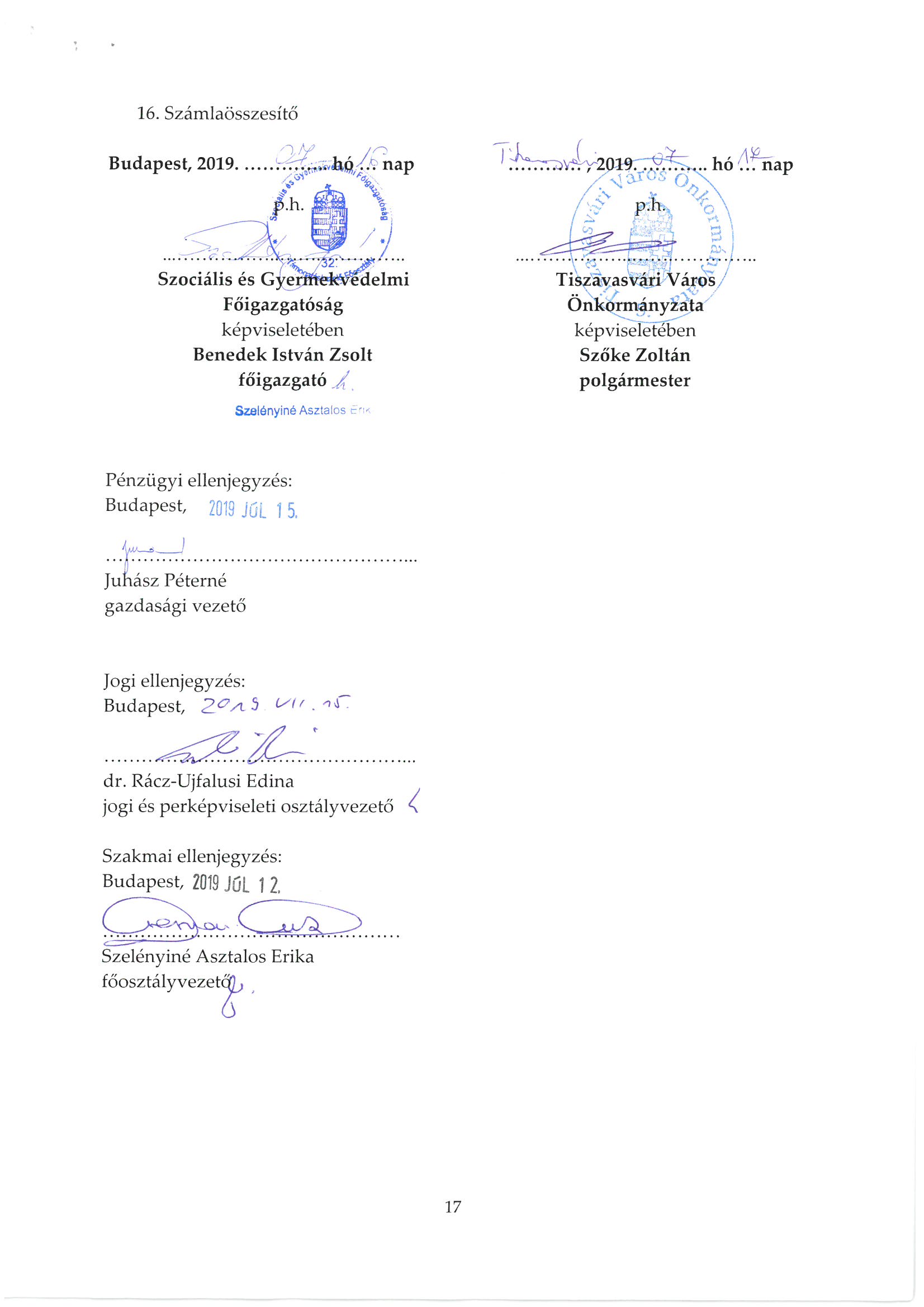 